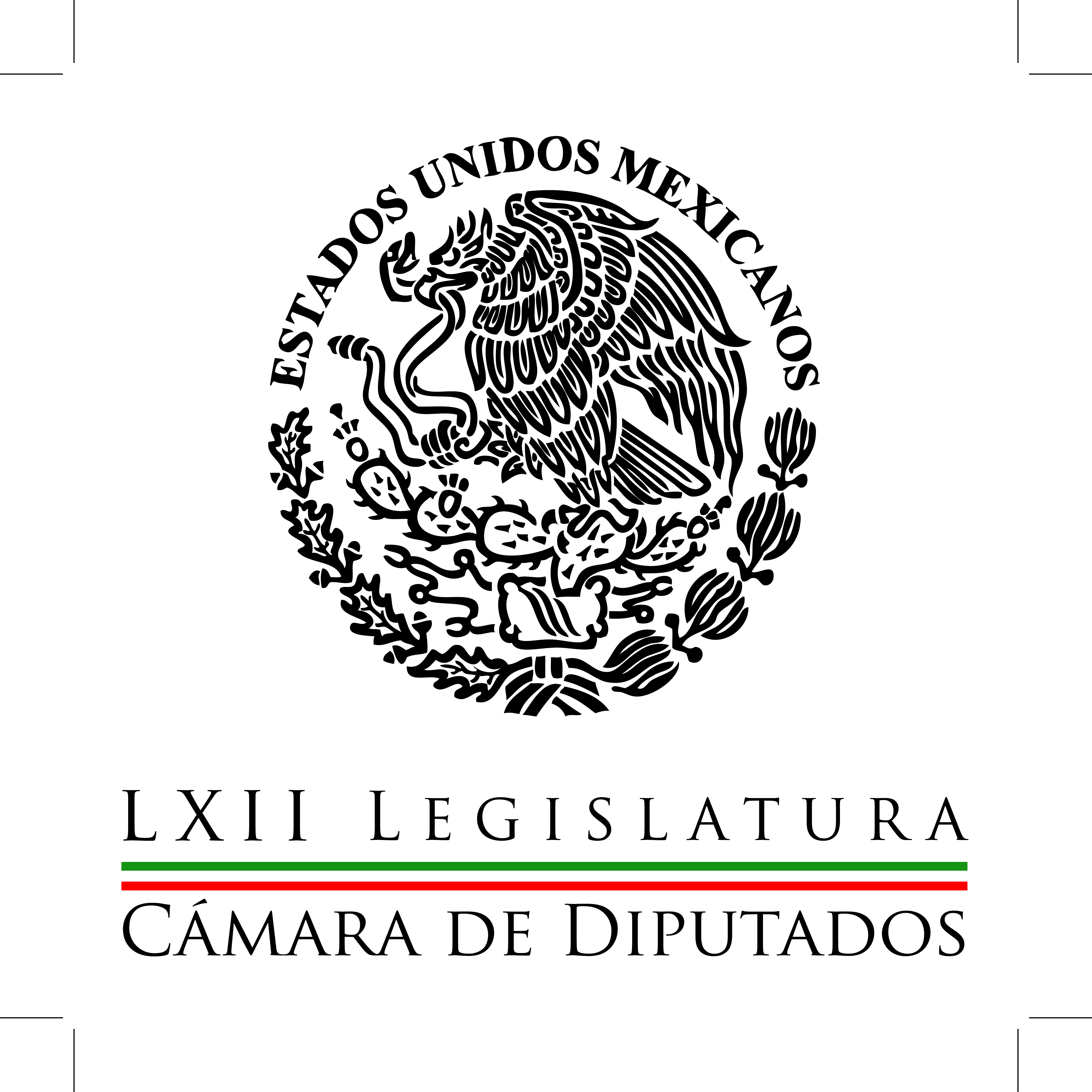 Carpeta InformativaPrimer CorteResumen: Manlio Fabio Beltrones: Expectativas sobre desempeño de la economía nacional Ven diputados del PAN, PRI y PRD la destitución de Castillo como adecuadaExige PRD a dependencias entregar información sobre TlatlayaPor renuncia de Encinas, Navarrete debe dejar el cargo, exige Sánchez CamachoQuién no esté a gusto en el PAN, tiene las puertas abiertas, le dicen a CalderónMartha Gutiérrez: Apertura de dos nuevas cadenas de tv abierta Licitaciones del tren y nuevo Aeropuerto no deberían tener cláusulas de confidencialidadJoaquín López-Dóriga: El presidente Peña anunció paquete de medidas de impulso a la vivienda Escándalos de Peña Nieto benefician a AMLO: The EconomistMarco Antonio Adame: Elecciones en 2015 deben ser pacíficas Laura Ballesteros: Renovación de la clase política Yuri Gabriel Beltrán: La ley prevé rebase de topes de campaña como causal de nulidad El esquema de financiamiento para el nuevo aeropuerto de la capital va de acuerdo a lo establecido Eduardo Arvizu: Resultados de informe sobre seguridad Joaquín López-Dóriga: Averiguaciones previas sobre secuestro bajó 18% de 2013 a 2014 Enrique Galván: Fallece el rey de Arabia Saudita Carlos Alberto Martínez: Desarrollo de energías renovables en 2016 Viernes 23 de enero de 2015CÁMARA DE DIPUTADOSTEMA(S): Trabajo Legislativo FECHA: 23/01/15HORA: 06:53NOTICIERO: En los Tiempos de Radio EMISIÓN: Primer CorteESTACION: 103.3 FMGRUPO: Radio Fórmula  0Manlio Fabio Beltrones: Expectativas sobre desempeño de la economía nacional Manlio Fabio Beltrones, colaborador: Uno de los temas que mayor atención ha merecido por parte de la Cámara de Diputados en los últimos años es el de las expectativas sobre el desempeño de la economía nacional. Por ello, en días pasados, diputados y senadores sostuvimos una reunión con funcionarios de la Secretaría de Hacienda, que acudieron a la Comisión Permanente. Ahí tocamos varios asuntos tales como la actual situación económica y los riesgos planteados por la volatilidad del peso que mucho nos preocupa y la caída del precio internacional del petróleo. Comprobamos que nuestro país está debidamente preparado para enfrentar estos retos. Y todo ello gracias a las reformas económicas aprobadas fundamentalmente. La reforma hacendaria, recordemos, fortaleció los ingresos del Gobierno Federal, por lo que ha sido posible reducir la dependencia de los ingresos petroleros; al mismo tiempo, la oportuna disposición de instrumentos financieros como la cobertura del ingreso petrolero y el Fondo de Estabilización de los Ingresos Petroleros, garantiza que el gobierno contará con los recursos estimados en el presupuesto de 2015. Es mucho lo que con esto alcanzamos y aquí está el reconocimiento de nosotros a las buenas funciones que la Secretaría de Hacienda y su secretario, Luis Videgaray, llevaron a cabo para prever esta situación. También platicamos ahí que, a pesar de la turbulencia financiera internacional, no se afectarán la inversión ni los recursos destinados a los programas sociales, los proyectos de infraestructura y las participaciones federales en las entidades federativas, por las razones que les comenté hace un momento. En la reunión que tuvimos con los funcionarios de Hacienda puntualizamos que el ajuste en el gasto público debería de ser una medida de última instancia, que aunque, actualmente no se prevé, de llegar a darse, no debe de afectar el gasto social ni los programas prioritarios a nivel nacional ni tampoco las finanzas de los estados; todo ello por una razón también fundamental: está previsto en la Ley de Presupuesto y Responsabilidad Hacendaria que aprobamos en Cámara de Diputados. Duración 2´22´´, ys/m.TEMA(S): Trabajo Legislativo FECHA: 23/01/15HORA: 00:00NOTICIERO: MVS NoticiasEMISIÓN: Primer CorteESTACION: OnlineGRUPO: MVS  0Ven diputados del PAN, PRI y PRD la destitución de Castillo como adecuadaEn la Cámara de Diputados, legisladores del Partido Revolucionario Institucional (PRI), del Partido de la Revolución Democrática (PRD) y del Partido Acción Nacional (PAN), consideraron adecuada la decisión del Ejecutivo Federal, de dar por terminadas las funciones del Comisionado para la Seguridad y el Desarrollo Integral de Michoacán, Alfredo Castillo.Para el presidente de la Mesa Directiva de la Cámara de Diputados, Silvano Aureoles, se abre la oportunidad de corregir los errores cometidos en la estrategia de seguridad.En un comunicado, Aureoles Conejo pidió al nuevo encargado de la seguridad en tierra michoacana, el general Felipe Gurrola, concentrarse en las tareas respectivas, para que las instituciones en la entidad se fortalezcan y no vuelvan a existir “figuras de gobiernos paralelos”, es decir, más comisionados como Castillo.En tanto, el diputado del PRI, José Alberto Rodríguez, secretario de la Comisión de Seguridad de San Lázaro, señaló que la determinación fue correcta, pues el comisionado Castillo cumplió “algunos” de los objetivos encomendados y  para las circunstancias actuales, seguramente se requiere a alguien con un perfil distinto intervenga.Rodríguez Calderón recalcó que en tan solo un año, el enviado del Gobierno Federal a tierra michoacana colaboró en la reducción de delitos de alto impacto como el secuestro y la extorsión, sin embargo, en ese periodo de tiempo era prácticamente “imposible” remediar las anomalías y fallas cometidas en 18 años de gobiernos perredistas.Por su parte, el coordinador del PRD Miguel Alonso, dijo que es “muy bueno”, que el Gobierno Federal haya atendido los reclamos que exigían la destitución de Castillo Cervantes, que en lugar de resolver la conflictiva en Michoacán, se volvió parte del problema.A su vez, el vicecoordinador de la bancada del Partido Acción Nacional (PAN) en la Cámara de Diputados, Marcelo Torres, señaló que la destitución del Comisionado para la Seguridad en Michoacán llegó tarde pero finalmente el Gobierno Federal se decidió a remover  a quien representa el fracaso de la estrategia de seguridad en la presente administración.Torres Cofiño recalcó que el Ejecutivo envió a Castillo en calidad de “bombero”, pero éste salió “quemado” e incluso, “confundió el agua con gasolina”.El legislador panista señaló que sería “el colmo” que después del lamentable desempeño del ahora ex Comisionado en Michoacán, le dieran otro cargo público, tal y como lo sugirió el titular de la Secretaría de Gobernación (SEGOB), Miguel Osorio. ys/mTEMA(S): Trabajo Legislativo FECHA: 23/01/15HORA: 00:00NOTICIERO: MVS NoticiasEMISIÓN: Primer CorteESTACION: OnlineGRUPO: MVS  0Exige PRD a dependencias entregar información sobre TlatlayaLa fracción parlamentaria del Partido de la Revolución Democrática (PRD) en la Cámara de Diputados, exigió a las autoridades que investigan el caso Tlatlaya, entregar al Congreso de la Unión la información que se les ha solicitado, para que el Grupo de Trabajo Plural en esa materia pueda generar un análisis sustentado y elaborar el informe respectivo.El coordinador parlamentario, Miguel Alonso, demandó que la Procuraduría General de Justicia del Estado de México (PGJEM), la Procuraduría General de la República (PGR), la Comisión Nacional de los Derechos Humanos (CNDH) y la Secretaría de la Defensa (SEDENA), cumplir su obligación.Dichas instancias y dependencias deben enviar a los legisladores integrantes del Grupo de Trabajo, los datos requeridos sobre el asesinato de 22 personas que se encontraban en una bodega, en la zona de Tlatlaya, Estado de México y en el que participaron elementos militares, demandó Alonso Raya.Por su parte, la presidenta del Grupo de Trabajo y también diputada federal del Sol Azteca, Elena Tapia, lamentó que la PGR, SEDENA y el gobierno mexiquense, se hayan negado en todo momento a proporcionar los datos sobre la ejecución extrajudicial que se registró en Tlatlaya.Tapia Fonllem señaló que hasta el momento, las dependencias a las que se pidieron apoyo, han actuado con opacidad y con falta de compromiso para resolver el caso que de acuerdo a la CNDH, corresponde a violaciones graves a los derechos humanos.La legisladora justificó el contenido del informe preliminar presentado a la Junta de Coordinación Política de San Lázaro, que entre otras conclusiones, plantea la existencia de una línea de investigación que apunta a civiles como los presuntos autores intelectuales de las ejecuciones en Tlatlaya.Recalcó que por la falta de transparencia de las dependencias federales, a más de 5 meses de los hechos, se desconocen elementos fundamentales como quiénes eran las personas que se encontraban en la bodega en Tlatlaya, por qué fueron ejecutados por los soldados y si eran o no secuestradores.“Quien tiene la información? Pues las procuradurías. ¿Quiénes son, de done venían,  en que actividad, estaban involucrados o no?”, inquirió.“Necesitamos esa información completa de las personas que fueron ejecutadas, ahora ya hay una orden del IFAI de que la información debe estar accesible y ustedes recodarán que en diciembre los militares detenidos se ampararon ante esto, por lo tanto,  se fortaleció la idea de que la información no se soltaba, pero el amparo no prosperó  y volvemos a exigir esa información”, anunció la congresista.Subrayó que entre las anomalías más notorias en el caso Tlatlaya, está la alteración de la escena del crimen y la manipulación de los cuerpos que quedaron en el lugar, hechos que solo se explican como un intento de encubrir lo que realmente ocurrió.“Exhortamos a la PGR y SEDENA a colaborar más ampliamente con el Grupo y hacemos un llamado al Gobernador del Estado de México a atender el llamado para sostener una reunión y esclarecer estos aspectos. Mientras no lo hagan, la hipótesis de un crimen de Estado, con la acción de algunos y la complicidad de otros, seguirá presente en la opinión pública nacional e internacional”, reiteró la diputada Tapia. ys/m.TEMA(S): Trabajo Legislativo FECHA: 23/01/15HORA: 00:00NOTICIERO: MVS NoticiasEMISIÓN: Primer CorteESTACION: OnlineGRUPO: MVS  0Por renuncia de Encinas, Navarrete debe dejar el cargo, exige Sánchez CamachoEl diputado federal del Partido de la Revolución Democrática (PRD), Alejandro Sánchez, demandó la renuncia inmediata de su líder nacional, Carlos Navarrete, a quien responsabilizó por la crisis que vive el partido y que se agravó a partir del caso Iguala.Sánchez Camacho también lamentó la renuncia del senador Alejandro Encinas a las filas del Sol Azteca, por tratarse de un hombre de izquierda “de gran valía”.El ex secretario general del Sol Azteca sentenció que si Navarrete Ruiz sigue en la dirigencia partidista, solo provocará más renuncias de militantes como Encinas Rodríguez.“Es una lamentable pérdida para el partido la de un militante que siempre se caracterizó por defender las causas populares de quienes menos tienen”, dijo.Recordó que en su momento, Encinas fue crítico con la dirigencia perredista e incluso pidió la destitución de Navarrete, por lo sucedido en Guerrero con la desaparición y ataque a los normalistas de Ayotzinapa.“Navarrete tiene que evaluar su permanencia en el cargo; Nueva Izquierda, corriente a la que pertenece, le ha hecho mucho daño al partido”, enfatizó.El legislador señaló que bajo el control de los llamados “Chuchos”, el PRD ha logrado distanciarse de la sociedad, la cual ha dejado de confiar en que la izquierda perredista puede promover los cambios profundos que el país requiere. ys/m.TEMA(S): Trabajo Legislativo FECHA: 23/01/15HORA: 00:00NOTICIERO: MVS NoticiasEMISIÓN: Primer CorteESTACION: OnlineGRUPO: MVS  0Quién no esté a gusto en el PAN, tiene las puertas abiertas, le dicen a CalderónEn medio de la polémica en el Partido Acción Nacional (PAN), por el retorno de Gustavo Madero a la dirigencia y las declaraciones del ex Presidente Felipe Calderón en cuanto a que ya está pensando en otra opción política por “lo mal” que está el albiazul, diputados federales de ese signo político reaccionaron.El diputado Juan Bueno, señaló que quienes no estén a gusto en la institución, tienen las puertas abiertas.Aunque Bueno Torio dijo que no ve a Calderón Hinojosa formando otro partido y le lanzó un llamado a la unidad, recalcó que el presidente ahora y de manera legal es Madero, por lo que es preciso respaldarlo.“Los temas internos del propio partido tendremos que dirimirlos al interior del partido, con los puntos de vista de cada quien y apegados a nuestros propios estatutos, que para eso los tenemos. Si cualquier persona no le gusta estar en el partido, pues no tiene que estar a fuerza, como el partido también recibe a muchas personas, como Javier Lozano que viene de otro partido y más que nada, las puertas están abiertas a todo aquel que quiera entrar al PAN”, enfatizó el legislador.Lo anterior, en referencia a los dichos de Lozano Alarcón, que arremetió contra Madero por ocupar la candidatura número uno en la lista de aspirantes a diputados plurinominales, haber retornado a la presidencia del albiazul y por querer llegar en directo a coordinar y dar directrices a los panistas en San Lázaro.En tanto, el diputado Rubén Camarillo, calificó como lamentables las expresiones de Calderón, porque en su época al frente del PAN, también hubo quienes se opusieron y criticaron su desempeño, pero la militancia mantuvo la gobernabilidad.“Yo lamento mucho esas declaraciones de Felipe Calderón, quien merece todo mi respeto y toda mi admiración, pero yo recuerdo cuando él fue presidente del partido, también había de pronto expresiones de algunos liderazgos y algunos personajes que no estaban de acuerdo con su administración  como presidente del PAN”, dijo Camarillo Ortega.“Dentro del partido hay una gobernabilidad que se tiene que dar para la toma de decisiones. Él fue presiente del partido, fue muy buen presidente del Partido Acción Nacional y yo creo que el día de hoy, sus declaraciones a mí me parece que no están en consecuencia con lo que él vivió también como presidente del PAN”, expuso el congresista.Camarillo Ortega y Bueno Torio, reconocieron que los desencuentros internos pueden afectar el desempeño del PAN en la jornada electoral, por lo que es preciso resolver las diferencias que persisten entre quienes respaldan a Gustavo Madero y quienes lo hacen con Felipe Calderón.En ese marco, un funcionario de la Cámara de Diputados, el coordinador de los Centros de Estudio del recinto y panista, Marko Cortés, salió a pronunciarse contra el ex Presidente Calderón Hinojosa, al que llamó cínico y “desmemoriado” por juzgar el desempeño de Gustavo Madero. ys/m.TEMA(S): Trabajo LegislativoFECHA: 23/01/2015HORA: 05:43NOTICIERO: En los Tiempos de la Radio EMISIÓN: Primer CorteESTACION: 103.3 FMGRUPO: Fórmula0Martha Gutiérrez: Apertura de dos nuevas cadenas de tv abierta Martha Gutiérrez, colaboradora: Hoy quiero hablarles de algunos de los beneficios que trae consigo la apertura en México de dos nuevas cadenas de televisión abierta. Con la ley ya vigente, se promueven las producciones audiovisuales y la industria cultural nacional, factores que ofrecerán la oportunidad de producir más y mejores contenidos que el modelo anterior. Además, las nuevas televisoras podrán establecer convenios de colaboración con los operadores de telecomunicaciones para que los contenidos circulen a través de las plataformas digitales, principalmente las móviles, como las tabletas o los smartphones. Así más personas tendrán acceso a la información muy diversa, es decir, tecnología digital que detona un mayor alcance de contenidos y audiencias. Duración 1’04’’, nbsg/m. TEMA(S): Trabajo Legislativo FECHA: 23/01/15HORA: 00:00NOTICIERO: MVS NoticiasEMISIÓN: Primer CorteESTACION: OnlineGRUPO: MVS  0Licitaciones del tren y nuevo Aeropuerto no deberían tener cláusulas de confidencialidadEl director general de Transporte Ferroviario y Multimodal de la Secretaría de Comunicaciones y Transporte (SCT), Pablo Suárez Coello, se pronunció a favor de que en las licitaciones del tren de alta velocidad México-Querétaro y del Nuevo Aeropuerto de la Ciudad de México, no haya cláusulas de confidencialidad que pongan candados a la información.Entrevistado en la Cámara de Diputados, el funcionario aclaró que los datos sobre ambos proyectos deben ser públicos en absoluto, a menos de que exista información que de divulgarse, pudiese afectar a terceros.Luego de que la SCT y la Organización para la Cooperación y el Desarrollo Económicos (OCDE), firmaran acuerdos para transparentar el procedimiento de licitación del tren a Querétaro y del Nuevo Aeropuerto capitalino, pero con disposiciones de confidencialidad, el funcionario reiteró que a su consideración, debe haber acceso total a la información.“Que se fortalezca el proceso de transparencia que siempre ha tenido la licitación, y que lo fortalezcamos. Yo creo que podemos hacerlo público, yo no sé, repito, que las cláusulas de confidencialidad se refiera a que la OCDE pueda estar aportando otros documentos de otros países, de otras circunstancias que a lo mejor no los puede hacer públicos. Pero repito yo estaría a favor de que se conociera todo, siempre y cuando no se violenten derechos de terceros”, dijo.En particular en lo referente al tren a Querétaro, aclaró que las pláticas con el organismo a cargo del mexicano José Ángel Gurría siguen en curso, para determinar el alcance de su participación como acompañante en la licitación.Que se haga público en absoluto el acuerdo con el organismo internacional sobre el proyecto ferroviario, remarcó, aún está a discusión.Al aseverar que mientras no se terminen las negociaciones con la OCDE, no es posible revelar el contenido del convenio, Suárez Coello confió en que ello suceda a la brevedad.Estimó que el acuerdo definitivo con la Comisión internacional está a punto de concluir y debe quedar listo antes de que finalice el mes, pues el lanzamiento de la convocatoria está en puerta.El director de Transporte Ferroviario reiteró que el tren tiene una serie de bondades que lo hacen factible y necesario, pues generará desarrollo en el centro del país  y en su momento deberá extenderse hacia el Bajío.Indicó que la meta del Ejecutivo es terminar en tiempo y forma el tren, es decir, antes de que finalice el sexenio. ys/m.INFORMACIÓN GENERALTEMA(S): Información GeneralFECHA: 23/01/2015HORA: 06:28NOTICIERO: En los Tiempos de la RadioEMISIÓN: Primer CorteESTACION: 103.3 FMGRUPO: Fórmula0Joaquín López-Dóriga: El presidente Peña anunció paquete de medidas de impulso a la vivienda Joaquín López Dóriga, colaborador: Gracias Oscar Mario, me da mucho gusto saludarte otra vez como todas las mañanas, muy buenos días. El presidente Peña Nieto anunció un paquete de medidas de impulso a la vivienda, contempla entre otras las siguientes acciones: la banca de desarrollo, es decir la banca del gobierno financiará a personas con discapacidad, migrantes, jóvenes, jefas de familia y adultos mayores para que puedan comprar una vivienda. Los derechohabientes del Fovissste ya no tendrán que esperar a ganar un sorteo para obtener un crédito, ahora quienes califiquen podrán recibir el crédito de inmediato, incluso con subsidio si ganan menos de cinco salarios mínimos. Los trabajadores que coticen en el Infonavit y Fovissste podrán mancomunar sus créditos, el punto es que la vivienda en México está en crisis, la vivienda es la mayor aspiración de un ser humano y además en este escenario hay cientos de miles de casas en gran parte del país, es un problema muy complejo que hay que resolver, pero sobre todo atender el anhelo esencial de dignidad de un mexicano a tener una casa digna y propia. Duración 1’15’’, nbsg/m. TEMA(S): Información GeneralFECHA: 23/01/2015HORA: 07:51NOTICIERO: Fórmula OnlineEMISIÓN: Primer CorteESTACION: OnlineGRUPO: Fórmula0Escándalos de Peña Nieto benefician a AMLO: The EconomistLos escándalos por las propiedades del presidente Enrique Peña Nieto y su familia, así como la crisis social en México, benefician a Andrés Manuel López Obrador, considera la revista británica The Economist, se informó en "Fórmula Detrás de la Noticia".En un artículo publicado este miércoles, señala que "con las encuestas que sugieren que la participación en las elecciones será triste, el principal beneficiario del cinismo que está engendrando el Presidente puede ser Andrés Manuel López Obrador, un populista mesiánico que dos veces ha estado a punto de ganar la Presidencia", estima el semanario, que ante dicha situación considera: "México se merece algo mejor".Pese a sus críticas, la publicación señala en defensa del Gobierno mexicano que "el estado de derecho en México no se puede crear en una noche. Tomará años, quizá décadas, limpiar y fortalecer la policía del país". Duración 00’’, nbsg/m. TEMA(S): Información GeneralFECHA: 23/01/2015HORA: 06:39NOTICIERO: En los Tiempos de la RadioEMISIÓN: Primer CorteESTACION: 103.3 FMGRUPO: Fórmula0Marco Antonio Adame: Elecciones en 2015 deben ser pacíficas Marco Adame, colaborador: A poco más de cien días de la jornada electoral del 7 de junio la intensidad de las precampañas al interior de los distintos partidos políticos nos anticipan el clima en el que habrá de renovarse la Cámara de Diputados federales, nuevas gubernaturas, más de mil ayuntamientos y 17 congresos locales. Es importante que el polvo que levantan las elecciones no nos impida ver el fondo de lo que está en juego por el bien del país, de entrada es necesario asegurar que haya elecciones pacíficas y participativas, que autoridades electorales, candidatos, partidos y electores garanticemos el ejercicio del voto ciudadano, el conocimiento y solvencia de los aspirantes y el respeto a los resultados electorales. Por tanto, se debe repudiar la oposición violenta de quienes, en supuesta demanda de justicia, amenazan la elección en Guerrero. También desterrar la suspicacia y la sospecha de la vida pública, e instalar un verdadero sistema de rendición de cuentas, lograr que quien aparece en la boleta electoral declaró mediante la publicación de su publicación patrimonial, la declaración de intereses y su declaración fiscal, su situación debida al momento de asumir el cargo. Se requiere que esta información inicial permita la mayor claridad posible sobre cada uno de los candidatos, y que sea base para evaluarlo durante el desempeño de la función y después de ejercicio de su responsabilidad. También propiciar que las promesas de campaña dejen de ser declarativas, y un catálogo de buenas intenciones destinadas al olvido, se exigen propuestas claras y concretas que permitan traducir en compromiso los dichos a los candidatos, sobre todo en los temas más sensibles para el país. Al mismo tiempo, que la sociedad organizada tenga medios de evaluación y exigencia de su cumplimiento mediante observatorios ciudadanos. Duración 2’14’’, nbsg/m. TEMA(S): Información GeneralFECHA: 23/01/2015HORA: 05:45NOTICIERO: En los Tiempos de la RadioEMISIÓN: Primer CorteESTACION: 103.3 FMGRUPO: Fórmula0Laura Ballesteros: Renovación de la clase política Laura Ballesteros, colaboradora: ¿Qué tal, Oscar Mario? Muy buenos días a ti y a todas las personas que siempre te escuchan todas las mañanas. Para hablar de los temas de la ciudad no solamente podemos poner atención en las agendas de transporte, desarrollo urbano, agua, seguridad, necesitamos ver quién es la clase política que nos gobierna y que toma estas decisiones y precisamente en esta agenda política hemos visto cómo los políticos "chapulines" nos dejan un ejemplo muy claro del político que hoy la ciudad está rechazando. Estos 14 delegados del PRD, todos ellos que están dejando sus puestos para irse a otros, hoy nos plantean una gran discusión en la ciudad que se basa en dos aspectos, número uno, ¿estos delegados qué trabajo hicieron y cuáles son los pendientes que están dejando? Y número dos, ¿por qué siempre sigue siendo la misma clase política una y otra vez, cuando la ciudadanía lo que está pidiendo es una renovación en la misma? Creo que esto se tendría que poner un candado para próximas ocasiones y la gente lo que está buscando es un buen gobierno. Hasta aquí mi comentario, Oscar Mario, soy Laura Ballesteros. Duración 1’04’’, nbsg/m. TEMA(S): Información GeneralFECHA: 23/01/2015HORA: 07:00NOTICIERO: La RedEMISIÓN: Primer CorteESTACION: 88.1 FMGRUPO: Radio Centro0Yuri Gabriel Beltrán: La ley prevé rebase de topes de campaña como causal de nulidad Guadalupe Juárez Hernández (GJH), conductora: vamos a platicar con el maestro Yuri Gabriel Beltrán, él es consejero electoral del Instituto Electoral del Distrito Federal. Maestro, qué tal. Muy buenos días. Gracias por conversar con nosotros esta mañana. Yuri Gabriel Beltrán (YGB), consejero electoral del IEDF: Lupita, buenos días. Gracias por su llamada. GJH: Oiga, pues de qué se trata, hay topes de gastos de campaña, ahora van a ser más estrictos, quien rebase este tope incluso ¿podrá cancelarse su candidatura? YGB: Es correcto. La ley prevé el rebase de topes de campaña como causal nulidad. En el Distrito Federal se ha fijado ya el tope de gasto de campaña tanto para la Asamblea Legislativa como para el caso de delegados. En ambos casos, es una función del padrón electoral asociado a cada demarcación territorial. GJH: Y bueno, qué otros detalles hay de los que pueden o no pueden hacer los candidatos, ¿qué se vale y qué no se vale para esta campaña? Sabemos que con la reforma ha habido muchos cambios y que la ley ahora les permite algunas cosas pero otras no. YGB: Sí, eso correcto. Primero, especificar. Ahorita estamos apenas en la fase de precampañas, todavía no en la de campaña. Nosotros hemos emitido hace un par de semanas un documento donde recordamos a los precandidatos, que es lo que dice la ley que no pueden hacer esos actos de precampaña. Pues básicamente no recibir recursos de entidades públicas, no pueden recibir dinero de los poderes Ejecutivo, Legislativo o Judicial; no pueden fijar en su propaganda símbolos religiosos, distintivos, emblemas con motivos religiosos, utilizar expresiones verbales, escritos contrarios a la moral, que se injurien a las autoridades o a los demás partidos. Es, por supuesto, el tope de gastos de precampaña... GJH: ¿Se cortó la comunicación con el maestro Beltrán? Bueno, vamos a tratar de restablecer el contacto y ahí, varios de los puntos que no se pueden hacer. En estos momentos estamos en precampaña, en algunas entidades todavía, fíjese, que no empieza las precampañas, es al parecer distinto el calendario pero aquí en el Distrito Federal el Instituto Electoral ya publicó la información precisamente sobre lo que se vale y no se vale. El maestro Beltrán nos explicaba de estos temas tan importantes que debemos conocer y además nos puntualizaba que estamos en el período de precampañas. YGB: Esto es correcto, es importante. El Artículo 222 del Código Electoral dice también que deben abstenerse en el desarrollo de estas actividades de precampaña, de cualquier expresión que implique diatriba, calumnia, injuria o difamación, a ciudadanos o instituciones públicas. GJH: O sea, las famosas campañas negras, ¿no? Como las conocemos. YGB: Efectivamente, aunque debo decirte que a partir de la reforma constitucional se ha relajado un poco, se ha hecho más progresiva y más acorde a la libertad de expresión en la interpretación de sus conceptos. GJH: Ahora, decía usted, en el lenguaje ¿qué se vale y qué no se vale? Porque hemos escuchado algunos spots en los que se utilizan algunas palabras... a la mejor que son comunes, que son de uso cotidiano pero que a la gente le ha sorprendido que se usen en campañas, ¿no? YGB: Ahí sí no quisiera referirme a ningún spot en particular, lo que dice la ley es la calumnia, que eso además es un delito, ¿no? GJH: O sea, básicamente es eso. Maestro, ¿están ya preparados, está todo listo, en qué etapa del proceso vamos? Porque ya faltan 134 días para la elección del próximo 7 de junio. YGB: Sí. En el Distrito Federal ya estamos muy muy involucrados, y ya estamos desarrollando cada etapa tal y como lo teníamos previsto. En los próximos días, por ejemplo, vamos a seleccionar a los consejeros distritales como llevamos tres o cuatro meses en un proceso de selección que nos va a permitir escoger a las mejores mujeres y a los mejores hombres que se integren a los consejos distritales. Les aplicamos entrevistas personales a todos los candidatos, hicimos exámenes de conocimientos, hicimos una evaluación curricular que da puntaje no solamente al currículum escolar sino también a la experiencia en organizaciones sociales o en procesos electorales, a la participación ciudadana. Entonces la conjunción de estos tres elementos nos va permitir que en los próximos días el Consejo General conozca una propuesta de integración de los consejos distritales y no solamente integraremos a los propietarios de algunos consejos distritales donde había vacantes, sino que conformaremos listas de reserva para los consejos distritales, de tal suerte que si durante el proceso electoral se llegara a presentar alguna baja de consejero, rápidamente tengamos de donde echar mano para sustituirlo. GJH: ¿Cuándo empiezan las campañas? YGB: Las campañas empiezan en marzo... perdón, el 20 de abril, del 20 de abril al tres de junio estaremos en campañas y lo que vamos a tener en marzo somos períodos de registro de candidatura diferenciados, según sea el caso para diputados de mayoría relativa, de representación proporcional o para jefe delegacional. GJH: Muy bien, maestro. Muchas gracias por conversar con nosotros esta mañana. Muy buenos días. YGB: Lupita, muchas gracias y un saludo a su auditorio. GJG: Hasta luego, gusto saludarlos. Es el maestro Yuri Gabriel Beltrán, consejero electoral del Instituto Electoral del Distrito Federal. Pues sí, la preparación de esta jornada electoral del próximo 7 de junio, con "n", 7 de junio. Duración 6’24”, nbsg/m. TEMA(S): Información GeneralFECHA: 23/01/2015HORA: 06:14NOTICIERO: Formato 21EMISIÓN: Primer CorteESTACION: 790 AMGRUPO: Radio Centro0El esquema de financiamiento para el nuevo aeropuerto de la capital va de acuerdo a lo establecido Carlos González, conductor: El esquema de financiamiento para el nuevo aeropuerto de la capital va de acuerdo a lo establecido, esto dice la Secretaría de Comunicaciones y Transportes. Rosario González, reportera: La Secretaría de Comunicaciones y Transportes aseguró que el esquema de financiamiento diseñado para la construcción del nuevo aeropuerto internacional de la Ciudad de México no ha tenido cambios, se mantiene vigente y se encuentra de acuerdo a lo programado. La dependencia recordó que dicho esquema prevé un financiamiento mixto de recursos públicos y privados en una proporción de 58 por ciento y 42 por ciento, respectivamente. Respecto a los recursos privados, el esquema financiero contempla la captación hasta de seis mil millones de dólares estadounidenses mediante créditos y emisión de bonos, mismos que serán pagados con los recursos que generen el actual y futuro aeropuerto. Destacó que estos recursos no representan deuda pública y están soportados por la viabilidad financiera del proyecto del nuevo aeropuerto. De acuerdo a lo programado, dijo la Secretaría de Comunicaciones y Transportes, se concluyó en la primera etapa con la formalización del crédito para la obtención de los primeros mil millones de dólares, de los cuales se utilizaron ya 129 millones para el prepago de la deuda de la terminal 2, la creación del fondo de reserva para el servicio de la deuda y gastos inherentes a la transacción. El monto restante podrá ser utilizado en el curso del presente año a través del fideicomiso de administración y pago creado exprofeso en Nacional Financiera para el financiamiento de la obra. La Secretaría de Comunicaciones y Transportes señaló que se han iniciado los trabajos con la comunidad financiera nacional e internacional a fin de atender los requerimientos que se presentarán a partir del año 2016 y subsecuentes. Por lo que se refiere a los recursos públicos, éstos están contemplados en el Presupuesto de Egresos de la Federación, aprobado por los diputados. En este sentido, considerando la fortaleza de este proyecto autofinanciable, de acuerdo a las condiciones presentes del mercado, actualmente -reiteró Comunicaciones- no se tiene contemplada ninguna modificación al programa financiero inicialmente planteado. Duración 2’13’’, nbsg/m. TEMA(S): Información GeneralFECHA: 23/01/2015HORA: 06:46NOTICIERO: Primero NoticiasEMISIÓN: Primer CorteESTACION: Canal 2GRUPO: Televisa0Eduardo Arvizu: Resultados de informe sobre seguridad Paola Rojas, conductora: Y, buenos días, ¡Ah, no!, anoche, bueno tuve que dormir temprano para poder estar hoy circulando desde muy am, igualito que usted, señor Eduardo Arvizu, ¿cómo le va? Muy buenos días, saludo al jefe de información de información de Noticieros Televisa, el señor Eduardo Arvizu. ¿Qué nos tiene? Eduardo Arvizu, colaborador: Hola Paola, buenos días, buenos días, te saludo con el gusto del viernes. De acuerdo con reportes empresariales enviado a autoridades gubernamentales, estos son los resultados que en algunos aspectos de la seguridad pública se manejan en los organismos de la sociedad civil y empresarial y que han reportado a las instancias gubernamentales correspondientes. En el resumen manejado muy recientemente por el grupo de seguridad en el transporte empresarialmente, hizo públicos estos resultados en esa área, durante 2014 hubo robos en 188 unidades de pasajeros, también 217 tripulaciones y vehículos fueron afectados en el territorio nacional, ya sea por delincuentes o por manifestantes. Y si se trata de robos a repartidores de alimentos, la suma de lo ocurrido es que hubo cuatro mil 337 actos ilícitos en contra de la industria de los alimentos, reporta la Coparmex, de los que se 65 fueron robos de vehículos y los otros más de cuatro mil fueron robos a repartidores, manifestaciones de carácter violento y dos saqueos de tiendas de autoservicio, al menos dos sin contar la rapiña que sucedió en Los Cabos con motivo de la escasez que provocó el huracán que pasó por ahí arrastrando a Los Cabos, a la parte sur de esa península, el huracán Odile. Duración 1’38’’, nbsg/m. TEMA(S): Información GeneralFECHA: 23/01/2015HORA: 07:28NOTICIERO: En los Tiempos de la RadioEMISIÓN: Primer CorteESTACION: 103.3 FMGRUPO: Fórmula0Joaquín López-Dóriga: Averiguaciones previas sobre secuestro bajó 18% de 2013 a 2014 Joaquín López-Dóriga, colaborador: El coordinador Nacional Antisecuestros, Renato Sales, informó que de 2013 a 2014 el número de averiguaciones previas relacionadas con el secuestro bajó un 18 por ciento. Dijo que de enero a diciembre de 2013 se contabilizaron mil 698 averiguaciones previas por secuestro y que de enero a diciembre de 2014 se registraron mil 394 casos, 300 casos menos. Destacó que en los diez estados donde se concentra cerca del 73 por ciento de los secuestros del país se han creado grupos de élite, integrados por elementos de Marina, Ejército, Policía Federal, Cisen y por la PGR; procuradurías estatales y las secretarías de seguridad pública locales. El objetivo es trabajar en coordinación, evitar la confrontación institucional, resolver los casos en el menor tiempo y anteponer la inteligencia, por encima de la fuerza, que es digo yo, de lo que se trata. Duración 2’14’’, nbsg/m. TEMA(S): Trabajo LegislativoFECHA: 23/01/2015HORA: 07:38NOTICIERO: Noticias MVSEMISIÓN: Primer CorteESTACION: 102.5 FMGRUPO: MVS Comunicaciones0Enrique Galván: Fallece el rey de Arabia Saudita Enrique Galván Ochoa, colaborador: Falleció el rey Abdalá de Arabia Saudita, el mayor exportador de petróleo, miembro líder de la OPEP, un país que juega un papel central, decisivo en el desencuentro, en el choque entre los productores del mundo que ha causado el desplome de los precios. El rey Abdalá tenía 90 años, había estado enfermo por largo tiempo, y lo sucede en el trono su medio hermano, el príncipe Salman, de 79 años. La pregunta es si el cambio en el trono traerá aparejado un cambio en la política petrolera de Arabia Saudita. Se ha opuesto a recortar su producción de nueve millones y medio de barriles al día, exporta siete millones. Arabia Saudita cuenta con más de la décima parte de la producción mundial y junto con Canadá, Venezuela y México, es el principal proveedor de Estados Unidos. La respuesta es "no", no hay ninguna indicación de que el nuevo rey Salman cambiará la política seguida hasta hoy; mantener la producción sin recortes, generar una sobreproducción global y eventualmente llevar a la quiebra a los competidores, sobre todo a los del nuevo sector de petróleo shale. Un nuevo cambio de rumbo sería que el rey removiera de su cargo al ministro del petróleo, Ali al-Naimi, estratega de la política energética saudí desde 1995. En teoría las decisiones son tomadas por el Consejo Supremo del Petróleo, encabezado por el rey, pero en la práctica han sido dejadas en las manos del ministro desde 1995, y el ministro está firme en su cargo y en su decisión de no recortar la producción. Gobiernos y grandes empresas han resultado afectados, México entre ellos, pero hay millones de consumidores satisfechos, contentos, porque también ha bajado a la gasolina; en esos afortunados países, los supermercados, los restaurantes y los hogares han visto aumentar sus ventas. Ese lado bonito de la caída del precio del petróleo que a nosotros en México no se nos ha permitido ver. Duración 3’06’’, nbsg/m. TEMA(S): Información GeneralFECHA: 23/01/2015HORA: 07:28NOTICIERO: En los Tiempos de la RadioEMISIÓN: Primer CorteESTACION: 103.3 FMGRUPO: Fórmula0Carlos Alberto Martínez: Desarrollo de energías renovables en 2016 Carlos Alberto Martínez, colaborador: El desarrollo de energías renovables en el país deberá comenzar a despuntar hacia el año 2016, pues la prioridad es que la Reforma Energética en materia energética en materia de hidrocarburos y energía eléctrica dé los primeros resultados tangibles, tanto en beneficios a los consumidores como en la generación de empleos y desarrollo económico para México. En el país se estima que hasta el momento se utiliza tan sólo el 3 por ciento de su capacidad potencial para producir energía eólica, es decir, de viento. En caso de ampliarse, esta oportunidad de traduciría en inversiones que podrían exceder los 20 mil millones de dólares en la próxima década. De acuerdo con los cálculos más actualizados en el tema, el país tiene un potencial de producir 40 mil megawatts de energía de viento, sin embargo, actualmente, como lo dijimos, sólo aprovechamos el 3 por ciento. De acuerdo con el atlas que se tiene de zonas que son potencialmente poderosas para la producción de este tipo de energía alternativa, son el Istmo de Tehuantepec, Oaxaca, la Rumorosa en Baja California, la costa del Golfo de México, y la península de Yucatán. Los industriales deberán ser los primeros en comenzar a trabajar en proyectos con energías alternativas para comenzar a realizar inversiones y buscar la manera de obtener beneficios fiscales y, en su caso, obtener mayores ganancias al desarrollo de tecnología moderna. No hay que esperarlo todo del gobierno. La iniciativa privada puede hacer mucho. Hay recursos renovables que no han sido interconectados o desarrollados por falta de redes de transmisión y es ahí donde hay muchas oportunidades. Igualmente las oportunidades están ahí en el costo de la energía de viento, que se ha reducido en un 39 por ciento en la última década. En el futuro, un estudio sugiere que el costo de este tipo de energía se reduciría, aún más, en un 40 por ciento adicional, hacia el año 2030. México tiene las oportunidades en energía en el futuro, y habrá que aprovecharlas. Duración 2’13’’, nbsg/m. Carpeta InformativaSegundo CorteResumen: Oportuna decisión de remover a Alfredo Castillo: AureolesCastillo no dio los resultados esperados: diputadoDiputada llama a fomentar donación de órganosCésar Duarte: Su confrontación con el senador Javier Corral  Javier Corral: Confrontación con César DuarteBuena decisión salida de Castillo: precandidatos al gobierno de MichoacánValoran cancelar visita de EPN a CELACMéxico sigue siendo gran oportunidad en petróleo: SE23 de enero de 2015TEMA(S): Trabajo LegislativoFECHA: 23/01/2015HORA: 08:26NOTICIERO: Ciro Gómez Leyva por la MañanaEMISIÓN: Segundo CorteESTACION: 104.1 FMGRUPO: Fórmula0Oportuna decisión de remover a Alfredo Castillo: AureolesSilvano Aureoles, precandidato del PRD al gobierno de Michoacán, sostuvo que por más que en las últimas fechas se haya desgastado la figura del comisionado Alfredo Castillo, la situación de Michoacán no es la misma, "cambiaron muchas cosas y sin duda falta mucho por hacer, pero hubo resultados sobre todo en los primeros meses de la llegada del comisionado, no hacia el final que empezaron a relajarse las medidas en torno al tema de la seguridad".En entrevista con Ciro Gómez Leyva, Silvano Aureoles consideró que la decisión del gobierno federal de remover a Alfredo Castillo fue oportuna, "era el momento de hacer el cambio porque finalmente es un asunto de personas porque la comisión continúa, creo que hay que precisar ahora las tareas que tendrá a su cargo el nuevo responsable de la Comisión para la Seguridad y el Desarrollo Integral de Michoacán".Agregó que está convencido que el gobierno de la República tiene que seguir apoyando a Michoacán, pues la situación es difícil y los resultados alcanzados se tienen que cuidar, pero se tienen que redoblar los esfuerzos porque el problema es complejo, de muchos años.Y puntualizó que se ve el 1 de octubre con un gobierno legitimado por la voluntad de los michoacanos y con la fortaleza suficiente para hacerle frente a los retos que tiene Michoacán, pero con una coordinación muy estrecha con el gobierno de la República."No se requerirá de figuras que en los hechos funcionen como gobiernos paralelos, eso es lo que le ha hecho daño o hizo daño a la tarea que venía desempeñando el comisionado, haber confundido las tareas precisas que tenía que realizar con una función más de vicegobernador o gobernador alterno", dijo. Duración 5’46’’, nbsg/m. TEMA(S): Trabajo legislativo FECHA: 23/01/15HORA: 13:28NOTICIERO: Milenio EMISIÓN: Segundo Corte  ESTACION: Online GRUPO: Milenio 2015Castillo no dio los resultados esperados: diputadoEl presidente de la Comisión de Seguridad Pública en la Cámara de Diputados, Guillermo Anaya, consideró que el ex comisionado para la seguridad en Michoacán, Alfredo Castillo, no dio los resultados que todos esperaban y que por ello dicha instancia legislativa buscará reunirse en los primeros días de febrero con el secretario de Gobernación , Miguel Ángel Osorio Chong, para que explique cuál será la estrategia que implementará en esa entidad el general Felipe Gurrola, quien relevó a Castillo Cervantes."Después de darle todas las facultades, todos los recursos públicos humanos a una sola persona, que estaba por encima de los poderes estatales creo que no dio el resultado que todos esperábamos y si un resultado se basa en la simulación, en cuestiones cosméticas es el resultado que estamos viendo hoy no solamente en Michoacán con el retiro de Castillo , sino en todo el país, estamos viendo focos rojos en muchos estados y que las acciones puramente cosméticas que no son de fondo, que no son realmente los que se ocupan no son resultados a medias, sino son resultados fallidos", dijo.El legislador panista dijo que el retiro del comisionado es resultado de la ineficacia de la estrategia que implementó ya hace un tiempo el gobierno federal y que no logró la pacificación y tampoco la tranquilidad de los ciudadanos y de los empresarios y que con la salida de Castillo y la llegada del general se abre la posibilidad de plantear un nuevo esquema.Señaló que las principales tareas a partir de este momento deben ser "concretar el mando unificado y de los policías tanto estatales como municipales y continuar con la depuración y profesionalización de los policías y tener muy claro también lo que están haciendo las autodefensas". /gh/mTEMA(S): Trabajo Legislativo FECHA: 23/01/15HORA: 12:34NOTICIERO: Notimex / Rotativo EMISIÓN: Segundo Corte  ESTACION: Online GRUPO: Notimex 0México preparado para enfrentar clima internacional: BeltronesLa turbulencia financiera internacional no afectará la inversión ni los recursos destinados a los programas sociales, los proyectos de infraestructura y las participaciones federales en las entidades federativas, afirmó el legislador Manlio Fabio Beltrones Rivera.El presidente de la Junta de Coordinación Política de la Cámara de Diputados, aseguró que el país está preparado para enfrentar estos retos y todo ello gracias a las reformas económicas aprobadas fundamentalmente.Uno de los temas que mayor atención ha merecido por parte de la Cámara de Diputados en los últimos años, dijo, es el de las expectativas sobre el desempeño de la economía nacional.Refirió que en las reuniones que sostuvieron funcionarios de la Secretaría de Hacienda con integrantes de la Comisión Permanente, se trataron varios asuntos que tiene que ver con la actual situación económica y los riesgos planteados por la volatilidad del peso, que mucho nos preocupa y la caída del precio internacional del petróleo.Comprobamos, aseveró, que México está preparado para hacer frente a estos retos y gracias a las reformas económicas aprobadas recientemente por el Poder Legislativo. La reforma hacendaria fortaleció los ingresos del gobierno federal, por lo que ha sido posible reducir la dependencia de los ingresos petroleros.Al mismo tiempo, subrayó, la oportuna disposición de instrumentos financieros como la cobertura del ingreso petrolero y el Fondo de Estabilización de los Ingresos Petroleros, garantizan que el país contará con los recursos estimados en el Presupuesto de 2015.El coordinador de la fracción parlamentaria del Revolucionario Institucional, estableció que con ello se alcanzó mucho, por lo que se debe hacer un reconocimiento a las buenas funciones que la Secretaría de Hacienda y su titular, Luis Videgaray Caso, llevaron a cabo para prever esta situación.Hizo notar que en estas reuniones de trabajo se puntualizó que el ajuste en el gasto público debería ser una medida de última instancia, que aunque actualmente no se prevé, de llegar a darse, no debe afectar el gasto social ni los programas prioritarios a nivel nacional, ni tampoco las finanzas de los estados.Todo ello, enfatizó, por una razón fundamental: “está previsto en la Ley de Presupuesto y Responsabilidad Hacendaria que aprobamos en la Cámara de Diputados.” /gh/mTEMA(S): Trabajo legislativo FECHA: 23/01/15HORA: 13:06NOTICIERO: Notimex / Rotativo EMISIÓN: Segundo Corte  ESTACION: Online GRUPO: Notimex 0Diputada llama a fomentar donación de órganosEn el PRI estamos conscientes del valor y la importancia de consolidar una cultura de la donación con fines de trasplante en la población, ya que con esto se lograrán salvar miles de vidas, señaló la legisladora Irazema González.Solicitó al Gobierno federal, a las entidades federativas y a la Asamblea del Distrito Federal así como al Instituto Nacional Electoral, “para que en el ámbito de sus respectivas competencias, impulsen el fomento de la cultura de donación de órganos, en los instrumentos que consideren idóneos para este efecto.Estos podrían ser, dijo, las licencias de conducir o en la credencia de elector con fotografía, la leyenda Donador de Órganos”.Mencionó que la donación de órganos en el país es un tema que está en proceso de aceptación cultural y aún está pendiente de afianzarse entre la ciudadanía.“Eso se ve reflejado en el hecho de que al día de hoy existen 19 mil 536 personas en espera de un trasplante”, apuntó.Indicó que de acuerdo con reportes del Registro Nacional de Trasplantes, en lo que va de este 2015 se ha reportado en el Sistema Informático del Registro Nacional de Trasplantes 84 en córnea, 78 en riñón, cinco en hígado y uno de corazón”.Sin embargo, aclaró, llevar a cabo la donación de órganos y tejidos, es únicamente posible con la aprobación de las personas que están dispuestas a donar a quienes esperan pacientemente esta oportunidad.De tal forma, agregó la vicecoordinadora del Revolucionario Institucional, que la cifra de pacientes en espera de una donación puede disminuir al informar y concientizar a la población sobre la importancia de este hecho.“Hoy tenemos a nuestra discusión un aspecto que de aplicarse, apoyaría que miles de personas conozcan y acepten la donación de órganos, así como facilitar el conocimiento por parte de las autoridades y médicos de la aceptación por parte de la persona a ser donante, ya que estaría establecido en algún documento, por ejemplo en la licencia de conducir y en la credencial del INE”, señaló./gh/mTEMA(S): Trabajo Legislativo FECHA: 23/01/15HORA: 11:36NOTICIERO: Notimex / TerraEMISIÓN: Segundo Corte  ESTACION: Online GRUPO: Notimex 0Asegura diputada que tecnología obliga a trabajar con transparenciaLos medios de comunicación y los avances tecnológicos “nos obligan como legisladores a trabajar con mayor transparencia y acercamiento con la sociedad”, aseguró la diputada Martha Gutiérrez Manrique, del Partido Revolucionario Institucional (PRI). Al asumir la presidencia de la Comisión Bicamaral del Canal de Televisión del Congreso de la Unión, exhortó a todos los integrantes de la comisión a trabajar de manera conjunta, con la finalidad de fortalecer la cultura legislativa. “Los consensos logrados nos han permitido avanzar", subrayó. Ofreció mantener, incluso ampliar, el impulso que se ha dado al desarrollo de este importante medio de comunicación, con el propósito de fortalecerlo y lograr una señal abierta y digitalizada. La legisladora priista consideró su nueva responsabilidad como un reto importante porque “en esta Legislatura hemos aprobado la reforma de Telecomunicaciones y Radiodifusión, lo cual nos compromete aún más con la ciudadanía.” Nuestra obligación, dijo, es propiciar el acercamiento del Congreso de la Unión con los ciudadanos; debemos sumar esfuerzos y trabajar conjuntamente para hacer realidad los beneficios de la reforma de Telecomunicaciones. Gutiérrez Manrique agradeció la confianza de su coordinador parlamentario en la Cámara de Diputados, Manlio Fabio Beltrones, para desempeñar esta nueva tarea. A su vez, el presidente de la Junta de Coordinación Política del Senado, Emilio Gamboa Patrón, felicitó a la diputada del PRI por esta nueva encomienda. Señaló que esta labor reviste gran importancia para que la sociedad conozca la labor legislativa y, aún más, cuando la señal abierta permita que las transmisiones del Canal del Congreso lleguen a millones de hogares mexicanos. En su oportunidad, el senador Alejandro Encinas Rodríguez ofreció a la legisladora todo su apoyo para el desempeño de sus labores como presidenta de esta comisión. /gh/mTEMA(S): Información GeneralFECHA: 23/01/15HORA: 11:39NOTICIERO: La Crónica.comEMISIÓN: Segundo  CorteESTACION: OnlineGRUPO: La Crónica0Iniciativas legislativas antibullying deben tener criterios pedagógicosBertha Sola, reportera: Eduardo Weiss Horz, experto en Investigación Educativa del Cinvestav, criticó que se pretenda criminalizar la interacción de los alumnos en las escuelas.Las iniciativas legislativas presentadas a nivel federal y local a fin de disminuir los casos de bullying en el país pueden tener un efecto negativo para las escuelas de no estructurarse con criterios pedagógicos, calificó Eduardo Weiss Horz, experto del Centro de Investigación y de Estudios Avanzados (Cinvestav).Para el científico adscrito al Departamento de Investigaciones Educativas del Cinvestav sede Sur, el mayor riesgo de pretender contener el problema con la creación de leyes es que impere el criterio legislativo en las escuelas sobre el pedagógico, ya que además de la severidad de las sanciones establecidas a las instituciones educativas, se está considerando a las escuelas un “terreno criminal”.Entre los puntos más controvertidos presentados en la propuesta federal, es que pretende sancionar a los profesores y directivos que “toleran o ignoran la realización de violencia dentro o fuera del centro educativo”. Sin embargo, la definición “violencia escolar” puede referirse a cualquier tipo y grado de agresión.En ese sentido, de acuerdo con el investigador del Cinvestav, puede resultar peligrosa la criminalización de este tipo de interacción entre los estudiantes, debido a que los maestros van a actuar con base en un ordenamiento legal y no con criterios pedagógicos.De esa manera, en lugar de corregir y prevenir el comportamiento agresivo entre los alumnos, por medios de herramientas pedagógicas, se busca sancionar una acción de esa naturaleza. “La labor de las escuelas y de los maestros no debe confundirse con el ministerio público, su trabajo debe ser formativo y preventivo”, dijo.Weiss Horz, quien es doctor en Ciencias Sociales por la Universidad de Erlangen, en Alemania, estimó que el actual problema del bullying recae en una mala definición del término, al identificarse como cualquier agresión que sucede dentro de las escuelas.Empero, “para que una agresión sea calificada de bullying debe tener dos características: que haya un desbalance de poder (el agresor más fuerte que la víctima) y que sea repetida por un largo periodo de tiempo”, puntualizó.Sin hacer apología de la violencia, el experto dijo que las agresiones entre compañeros de escuela es un tema que siempre ha existido y es parte de las relaciones humanas.“En diversos estudios que hemos realizado encontramos que la agresividad y las violencias entre chicos se relacionan primordialmente con la experimentación de la masculinidad. En tanto que en las mujeres, la agresión es más verbal y está relacionada con la popularidad de las personas”, comentó.Weiss Horz también calificó de equivocado pensar que hay un escalamiento de las agresiones en las escuelas como parte de la violencia generalizada en el país. Aunque precisó que sí se han registrado casos donde una escuela se ve afectada porque se ubica en una zona con violencia, “pero eso es otra problemática”.“La mayoría de las investigaciones refieren que las violencias entre pares no ha aumentado significativamente; lo que sí se ha incrementado la visibilidad de estos casos como parte del uso de tecnologías de las información”, concluyó.  agb/mINFORMACIÓN GENERALTEMA(S): Información GeneralFECHA: 23/01/2015HORA: 08:30NOTICIERO: Imagen InformativaEMISIÓN: Segundo CorteESTACION: 90.5 FMGRUPO: Imagen0César Duarte: Su confrontación con el senador Javier Corral  Adela Micha (AM), conductora: Ayer, ya le contaba que hubo pleito entre el gobernador de Chihuahua, Cesar Duarte, y el senador del PAN, Javier Corral, esto fue durante las audiencias sobre seguridad que se realizan en el Senado de la República. Hubo acusaciones, pues que en realidad son señalamientos, porque de ambos lados, de lo que se dijeron, entiendo que es cierto. Yo tengo en la línea telefónica al gobernador de Chihuahua justamente, Cesar Duarte. Gobernador, ¿cómo estás? Buen día. César Duarte (CD), gobernador de Chihuahua: Muy buen día, Adela, muchas gracias por permitirme esta fría mañana desde Chihuahua compartir tu auditorio, agradezco mucho esta oportunidad. AM: Sí está haciendo... Han bajado mucho las temperaturas allá, ¿no? CD: Hoy amaneció Ciudad Juárez con cinco grados bajos cero, una sensación térmica de siete bajo cero, interrumpimos clases a todo nivel básico esta mañana, y aquí en la capital amanecimos cuatro bajo cero, la sierra está nevada, el día de ayer hubo precipitaciones de aguanieve, de nieve en la región de Casas Grandes, Janos, en la región alta de Bocoyna, en las zonas, se cerraron algunas carreteras, el aeropuerto de Chihuahua estuvo cerrado por algunas horas, en fin, el frío ha estado bastante fuerte y... AM: Que contrasta con la temperatura ayer en el Senado, que fue subiendo, gobernador. CD: Pues ayer fue un, diría en el Senado, en el que yo lamento que la actitud del senador Corral beligerante de manera permanente, que desagraciadamente él tiene la idea de ser portador de la voz, de la verdad absoluta, y tiene una actitud permanente de señalamientos sin fundamentos, sin mayor sustento que sus dichos, que sus ideas, y que desgraciadamente en ese mismo contexto él siempre se asume de tener la razón, acusar, sancionar, en fin, una serie de elementos en los que ayer yo llegue a la conclusión en el Senado, y lo dije de manera abierta, en que Javier Corral tenga una, un activismo muy agudo, muy permanentemente voraz en contra de los avances de seguridad de los chihuahuenses, ayer cuestionó, dijo que no era cierto que en Chihuahua hemos recuperado márgenes de seguridad, dijo que en Chihuahua no había tranquilidad, dijo que yo no tenía calidad moral porque me ha acusado de cosas que él sabe perfectamente, y los chihuahuenses sabemos que no son ciertas, pero que han sembrado dudas, Adela, ha sembrado dudas y que eso no lo podemos permitir. AM: Javier Corral es de Chihuahua, ha querido ser gobernador del estado, en fin, pero más allá de eso, estas acusaciones, a ver, gobernador, ¿qué hace un gobernador metido a banquero y de dónde salió el dinero, gobernador? CD: Es que no es verdad que yo este metido a banquero, eso él lo ha dicho, y desgraciadamente hubo una entrevista periodística que fuera de contexto, puntualizan como si verdaderamente fuésemos socios de una institución financiera. La verdad, y afortunadamente hoy hay un ejemplo muy claro, y esto se sabe en Chihuahua, Ficrea era un fenómeno similar que teníamos en una organización crediticia del estado, en Delicias, Unión Progreso, y ésta, por ejemplo el senador Corral dice que esa Unión Progreso se fundó el 2010, cosa que es falso, tiene 38 años de vida fundada por productores del estado, y tenía una crisis muy aguda por una mala administración, por una falta de vigilancia en la Comisión Nacional Bancaria y de Valores, y estaba en riesgo cien mil ahorradores, imaginemos si Ficrea creo que tiene tres mil ahorradores, imaginemos cien mil. La verdad es que las condiciones en Chihuahua hubiesen sido de caos, y es responsabilidad del gobernador participar en este tipo de temas, yo participé ante la Comisión Nacional Bancaria y de Valores, participé para liberar la condición de riesgo que tenían estos cien mil ahorradores y afortunadamente se recuperó la función y la consolidación de esta institución financiera. Él dice del banco, el banco no existe. No hay un banco, no existe, no es cierto y él dice que yo soy socio mayoritario de un banco. Eso lo ha buscado para distraer la atención y suena muy fuerte ante la sociedad decir que un gobernador es banquero, suena verdaderamente aberrante y eso es precisamente la diatriba que de manera permanente el senador Corral... AM: Pero ¿entonces qué paso en esta entrevista donde sí se da como un hecho? CD: Se da como un hecho y se hace fuera de contexto porque al concluir la entrevista me pregunta la reportera: "Oiga, ¿y esta firma es?" "Oiga -le dije- ¿usted sabe cuántos papeles firmo?", y lo plantearon como si yo hubiera negado haber firmado un documento en el que mi esposa y yo tenemos un fideicomiso, que eso es legítimo y que hemos probado el lícito origen de esos recursos. Entonces, de ninguna manera yo puedo aceptar el señalamiento a mi familia, a mi persona y sobre todo y no es de ninguna manera una reacción, es una posición muy clara ante hechos, ahora sí que conocidos, públicos, hechos ciertos en los que los hermanos del senador Corral y esto a él no le gustó, yo haya planteado que he sentido una embestida desde que enfrentamos al grupo delictivo de la frontera. El cártel de Juárez ha tenido una consolidación, desgraciadamente, y fue el que generó la mayor violencia en la frontera y desde que lo enfrentamos, yo he sentido una guerra del senador Corral para distraer los temas de seguridad, para pretender confundir a la sociedad que sí hay avances en seguridad; de que hemos logrado recuperar la confianza de la sociedad en nuestras instituciones de administración y procuración de justicia. ¿Que aún hay muchos problemas? Sí, pero lo que teníamos en Juárez hace cuatro o cinco años a lo que tenemos hoy, solamente es... AM: No, es otra realidad completamente distinta, pero... CD: Pero él es el único que dice que no es cierto, lo dijo ayer en el Senado. AM: No, pero dime una cosa, se sabe que al menos uno de los hermanos de Corral está en prisión, ¿no? CD: Y el otro está bajo fianza. AM: Ya. CD: Uno de ellos... AM: Pero ¿esto se da durante tu administración o por qué dices que desde que esto pasa tú has sentido esta como andanada en tu contra? CD: Desde que enfrentamos al grupo delictivo de Juárez, así de manera precisa te lo digo, desde ese momento he sentido una posición de Corral aguda, reaccionaria. Yo no soy tan irresponsable como él para acreditar cosas que no me constan, pero lo que sí me consta es que el hermano fue procesado y está sentenciado, fue encontrado culpable por autoridades norteamericanas en El Paso, Texas, de tráfico de enervantes y él fue ingresado a la cárcel de la Tuna, que es la cárcel de mayor presencia, cerca del 80 por ciento de los detenidos, en su momento, eran miembros del cártel de Juárez. Esa droga era del cártel de Juárez y la verdad de las cosas es que cuando enfrentamos con energía y dureza es cuando he sentido esta embestida para distraer y descalificar las acciones de seguridad en Juárez. AM: Bueno, suponiendo sin conceder que así sea, él dice que tiene, ¿no?, que hay pruebas de enriquecimiento ilícito de tu parte y éstas son las acusaciones que él hace y habló hasta de una cantidad con la que tú te hiciste socio de este banco, ¿de dónde sale todo esto entonces? CD: Nosotros, mi esposa y yo, y el pueblo de Chihuahua lo sabe, tenemos toda la vida con empresas trabajando y sí tenemos un patrimonio, el que el senador Corral ha hecho público y qué bueno, porque afortunadamente se ha acreditado el origen lícito de estos recursos. Son 65 millones de pesos... AM: Exacto. CD: Son los que él dice con los que soy socio de un banco que no existe, o sea, el banco que él dice no existe, no existe, no hay tal banco y él dice que yo soy socio. AM: ¿Cómo? ¿No existe? CD: No hay, no existe el banco Unión Progreso, no hay banco... AM: ¿Qué es lo que sí existe o esta lana qué? CD: Es un fideicomiso que tenemos en Banorte mi esposa y yo. Eso es lo que existe. Hicimos ese fideicomiso para respaldar en su momento, para respaldar junto con una serie de uniones de crédito del estado, para respaldar la posible fusión de la Unión Progreso al momento que estaba en riesgo de quiebra. AM: ¿Con tu dinero personal? CD: No. O sea, nunca se depositó. Mi dinero no está depositado más que en Banorte. Y él asocia y dice, y da por hecho cosas que no son ciertas, como decir que soy socio, como decir que es dinero ilícito, que lo pruebe. AM: Lo que sí existe es esa lana. CD: Ese dinero y nosotros tenemos declaraciones, declaraciones fiscales, fui el mayor vendedor... El hace mofa y a mí me parece que ésa es una falta de respeto... AM: Que vendías coches, ¿no? CD: Sí, fui el lotero más grande en la frontera durante más de diez años y la verdad es que mi actividad ganadera desde los años 80, desde mis bisabuelos, nuestra actividad en una empresa constructora de pavimento, de construcción de vivienda, mis actividades particulares que cuando llegué a ser presidente de la Cámara de Diputados cerré la constructora. Dejé de tener estas actividades, de gobernador no las tengo. La ganadería, bueno, es un negocio de la familia de siempre y tenemos perfectamente acreditado el origen de nuestros recursos. Eso de ninguna manera está en duda y lo he mostrado ante las autoridades competentes; lo que es cierto es... AM: Y eso está en tu declaración, gobernador. CD: Por supuesto. Por supuesto, en mis declaraciones, previo a ser gobernador, en mis pagos de impuestos, no tengo ningún problema. Insisto, está acreditado el origen lícito de los recursos. AM: Por ti que se investigue todo. CD: Por mí, estoy abierto y lo he dicho públicamente y qué bueno, qué bueno, que esta investigación se dé para que no existan dudas. Lo que no es correcto es que el senador Corral diga que tiene pruebas de lo que no tiene pruebas, él insiste en decir que soy socio de un banco que no existe. Bueno, quién puede ser socio de algo que no existe, Adela. AM: Ahora, hay una cosa que no me queda clara, gobernador, solamente en beneficio de la audiencia y en beneficio tuyo, en todo caso. CD: Por supuesto. AM: A ver, tú me dices que estos 65 millones de pesos, en efecto, es tu patrimonio y tú lo tienes en un fideicomiso junto con tu esposa. CD: Así es. AM: Pero me dices que lo ibas, en todo caso, a usar para respaldar esta otra cosa... Pero eso, lo otro, es del estado. ¿Hubieras usado tu dinero personal? CD: Nosotros hemos participado siempre con las organizaciones de ganaderos, de agricultores y en Chihuahua existe una cultura con los menonitas, con las uniones de crédito, de participantes, y la unión ganadera tiene un fondo para financiar la ganadería, la recuperación de los hatos ganaderos, mejora genética, en fin. Y ese dinero estaba en un momento de respaldo, si hubiese sido necesaria la intervención de la Comisión Nacional Bancaria y de Valores hace tres años, hace más de tres años y por ese supuesto se hizo ese fideicomiso supuesto, de ninguna manera se compraron acciones, de ninguna manera se decidió comprar bancos, de ninguna manera. No es cierto. Entonces, él ha hecho... Me acredita, el gobernador banquero, una serie de cosas que suenan muy fuerte a la sociedad y en estos tiempos más. AM: Pues es que sí, pues no se explicaría cómo un gobernador es dueño de un banco, ¿no? CD: Por supuesto. AM: Entonces, tú todo esto lo niegas contundente y categóricamente. CD: Y estoy a disposición de las autoridades. Lo he estado, ya la PGR me ha solicitado información, hemos entregado información, he atendido a las autoridades y yo estoy dispuesto a cualquier acción de las autoridades que sea necesaria. Lo que no puedo de ninguna manera permitir son señalamientos irresponsables que llevan una alta dosis de -sin duda- de odio, que no neguemos, Adela, el senador Corral nunca se ha distinguido por ser una persona objetiva, siempre ha sido un hombre subjetivo, siempre ha sido un hombre que ha señalado todo, se considera la calidad moral del país cuando... AM: Sí, pero aquí hay una acusación muy seria, es un delito el enriquecimiento ilícito. Digo, más allá de fobias o de... CD: Pero yo estoy listo y abierto. Yo espero que muy pronto la PGR ya determine por que sean elevados todos los documentos que han requerido para que esa situación quede perfectamente clara, porque sé la mezquindad con la cual el senador Corral ha utilizado esa información y lo que sé es que lo que he afectado es precisamente en las acciones. No fue un tema premeditado, ahí en el Senado de la República me hizo click al él estar en una reacción tan negativa en contra de los avances que tenemos en el sistema penitenciario. AM: A ver, cuéntame gobernador, cómo estuvo. O sea, ¿qué pasó? CD: Mira, para dejarle claro a tu auditorio... AM: A ti te invita, te invita Gamboa, ¿no? CD: ¿Perdón? AM: A ti te invita el senador Gamboa a estas audiencias. CD: No, el Senado de la República. AM: El Senado. Okay. CD: El Senado de la República nos invita al jefe de Gobierno del Distrito Federal, invita al gobernador de Guanajuato, invita al gobernador de Nuevo León e invita al gobernador de Morelos, a participar en esta ronda para evaluar la iniciativa del Presidente de la República en materia de seguridad, el decálogo. AM: Sí, sí, sí. CD: Para eso fui invitado. AM: Okay. CD: Y yo fui con mi ponencia, a mí me invitaron por razones obvias de lo que vivió Ciudad Juárez, de lo que vivió el estado, de lo que vive Chihuahua, de lo que hemos hecho, el sistema acusatorio, que es de más avanzada en el país, de la transformación que hemos hecho al sistema integral de justicia. Aquí en Chihuahua los juicios laborales, que son un verdadero dolor de cabeza para todos los empresarios, empleadores, aquí se desahogan de manera transparente, oral, no las juntas de conciliación y arbitraje, que verdaderamente se convierten en una dificultad; en fin, ese tipo de cosas fueron las razones por las cuales el Senado de la República, no el senador Gamboa, el Senado de la República me invitó a participar. Y ahí el senador Corral, haciendo gala siempre de sus protagonismos mezquinos, pretendió utilizar las circunstancias para señalarme y distraer, insisto, que no se reconozcan los avances de Chihuahua. AM: Pues que sí es mezquino, porque finalmente, pues es su estado, eh, más allá de que tú le caigas bien o no, o que seas banquero o no, digo, es otra historia. CD: Te voy a decir... No, no es otra historia, porque sí está asociado. Javier Corral nunca ha ganado una elección en Chihuahua, tiene 24 años de legislador plurinominal, nunca ha ganado una elección en Chihuahua. Javier Corral no se le recuerda y no descalificó su trabajo de legislador, yo fui legislador, pero nunca ha traído una iniciativa que haya beneficiado de manera directa a los chihuahuenses, siempre ha estado... Bueno, votó en contra de que bajaran los precios de los celulares, votó en contra de que se quitaran los costos de larga distancia. Mira, la incongruencia, cuando él se dice ser el legislador que combate a los emporios de las telecomunicaciones y... Bueno, dónde está la congruencia. En 24 años nunca ha ganado una elección, perdió la gubernatura, perdió el Senado, perdió las diputaciones, perdió la diputación local; tiene 24 años cobrando el erario público, viviendo sólo haciendo escándalos. AM: Pero a ver, cuéntame, ¿y entonces qué pasa ayer? Estás tú en tu exposición, ¿y luego? CD: Yo estoy en mi exposición y saca una cartelera; "César Duarte...". AM: Sí, y que no enseñó el Canal del Congreso, ¿no? Mal también, pero bueno, nos enteramos. ¿Y luego? CD: Y dice: "César Duarte está sujeto a proceso". No es cierto, porque si estuviera sujeto a proceso no pudiera ser gobernador en función. Estoy señalado por él y la autoridad está investigando esos señalamientos, que eso es otra cosa, de ninguna manera acreditado, ni me han llevado a un juez ni estoy consignado por algo cierto que él haya podido probar. Entonces, regresando al tema, sale con su cartelera y cuando... La pregunta más coincidente de los señores senadores, que fueron bastantes los que me preguntaron, fue respecto, por una parte, lo de las policías municipales, el mando único y la policía única y, por otra parte, lo de los ceresos, lo de las cárceles y es precisamente en donde Corral, no hoy, sino hace tiempo, ha venido señalando y señalando, porque ha sido precisamente en donde se ha cooptado la operación de la delincuencia. Yo he sostenido, Adela, que el 30 por ciento de los delitos de alto impacto se han disminuido sólo con el control de las cárceles; y es el tema, si yo fuera el corrupto que dice Corral, pues es el lugar más cómodo para recibir dinero de corrupción, las cárceles, ahí están perfectamente encorchetadas para que se tenga un control y se tenga un ingreso. Yo he afectado intereses, he recibido más de 400 amenazas de vida y la verdad es que a mí eso no me ha... Ya me acostumbre a vivir en esa condición. AM: Finalmente, finalmente gobernador, una cosa es hacer un señalamiento, otra cosa es hacer una acusación y otra cosa es decir que se tienen pruebas, tú me dices: "Bueno, no ha presentado ninguna, no ha documentado nada". ¿A ti las autoridades te han solicitado algo, hay una denuncia? CD: Por supuesto, que a partir de la denuncia que Corral presentó me han solicitado muchísima información; la he entregado y he invitado a la autoridad a que no sólo se sujeten a la información que establece regularmente cualquier proceso. Lo que quieran investigar de una vez. Yo no tengo ningún problema. Si yo tuviera un problema de esa naturaleza no pudiera estar enfrentando los intereses que estoy enfrentando en Chihuahua. Y eso es muy difícil de decirlo, pero si de acreditarlo porque empiezan a bajar los delitos. Lo que es cierto, porque no lo acusé yo, no lo detuvo la autoridad de Chihuahua, lo detuvo la autoridad norteamericana al hermano de Corral; como un miembro del cártel de Juárez que traficaba droga de ellos, que fue procesado y sentenciado, sentenciado, que ya es distinto, por vínculos al narcotráfico y por tráfico de drogas. AM: Lo mejor de todo esto entonces es que a ti en efecto las autoridades, luego de presentarse esta denuncia, te han solicitado documentos se está haciendo una investigación y tendrán que transparentarse y aclararse todo. CD: Por supuesto. Lo que el senador Corral tiene que aclarar es qué intereses persigue al estar señalando el combate a la impunidad y a la delincuencia organizada que estamos haciendo en Chihuahua. Eso es lo que yo ahora quiero que él aclare. Así decía la esposa del alcalde, la dama ésta de Iguala, sus hermanos fueron los que vincularon a las organizaciones delincuenciales que estaban en la cárcel. Y nadie dijo nada hasta que pasó todo. Uno no sabe a qué presiones se sujete y que él las aclare el senador Corral. Es importante que las aclare, por el momento que vive el país, no está de ninguna manera para que estemos teniendo una cara por un lado y acciones por el otro. El senador Corral no es la primera vez que me denuncia. Denunció al arzobispo de Chihuahua, me denunció a mí que por haber puesto en riesgo el estado laico por violentar la Constitución. Veinte veces me ha denunciado y nunca ha tenido la razón se lo dije ayer en el Senado. Tampoco eso lo sacaron los noticieros. Porque insisto, que hemos afectado intereses muy profundos y que yo ahora caigo en cuenta. La duda profunda que tengo es que el senador Corral realmente esté defiendo intereses del cártel de Juárez. AM: También ése es un señalamiento serio, gobernador CD: Pero con fundamentos, no en el aire. AM: ¿Los tienes? CD: Su hermano fue procesado, no por mí, por autoridades norteamericanas. AM: Bueno, una cosa es el hermano y otra es el senador CD: Sí, bueno, a ver cuántas familias hemos visto en ese mismo sentido AM: Esta bien, pero cuántas hemos visto que uno no se puede hacer responsable de lo que hace un hermano nuestro. CD: Estoy de acuerdo y yo ahí soy muy respetuoso. El senador Corral ha sido muy ácido siempre al señalar a todo mundo. Me parece que he sido demasiado respetuoso. AM: Pues estaremos muy atentos entonces A mí, insisto, lo mejor de todo esto me parece es que sí hay una investigación, que sí se te han solicitado pruebas y que se aclare esto en los términos legales CD: Por supuesto, pero que también se investigue las condiciones en las cuáles el senador Corral está defiendo intereses y hasta hoy me queda una profunda duda. A mí parece más trascendental, porque finalmente la denuncia que él puso ya está en curso. Y yo estoy a disposición de las autoridades. Y yo me pregunto si él lo está. AM: Muy bien. Gobernador, te agradezco mucho que hayas atendido esta llamada. Me parece que esto último que dijo el gobernador es muy importante. Y yo me pregunto si él lo está y estaría dispuesto a ponerse a la orden de las autoridades. En contra del gobernador Chihuahua sí hay una denuncia y por lo tanto se están haciendo las investigaciones pertinentes. Pero más allá de filias y de fobias, se ve que hay un asunto ahí sin duda personal y que sí debe de resolverse, porque yo le decía al gobernador en beneficio de la audiencia, pero en beneficio tuyo también para que se aclare todo. Duración 24’50’’, nbsg/m. TEMA(S): Información General FECHA: 23/01/15HORA: 09:19NOTICIERO: MVS NoticiasEMISIÓN: Segundo CorteESTACION: 102.5 FMGRUPO: MVS0Javier Corral: Confrontación con César DuarteCarmen Aristegui (CA), conductora: Retomamos el hilo de lo que Oscar Palacios nos ha informado ampliamente sobre lo sucedido en estas audiencias públicas para analizar la iniciativa del Ejecutivo en materia de seguridad y justicia que en este caso terminaron en una confrontación, una guerra, en cruces de señalamientos entre el senador del PAN, Javier Corral Jurado, y el gobernador de Chihuahua, César Duarte, con asuntos muy delicados evidentemente. Esté en línea telefónica el senador Javier Corral, hemos también invitado el gobernador de Chihuahua, César Duarte, quien dice que en este momento no va a dar entrevistas, que no está en estos momentos dispuesto para dar entrevistas, que probablemente en días posteriores pudiera exponer públicamente lo que tenga que exponer. Dicho lo anterior, con la ausencia del gobernador de Chihuahua en este programa, en este momento damos paso a la parte de Javier Corral, en donde Javier Corral se inconformó con la presencia del gobernador chihuahuense precisamente en estas audiencias públicas para analizar los temas de justicia y seguridad, y desde luego está en este entorno el gran antecedente que es la demanda penal que se interpuso el año pasado contra el mandatario estatal. Corral ha respaldado acompañar esta demanda presentada por la organización Unión Ciudadana, muy particularmente el abogado y activista Jaime García Chávez, contra el gobernador César Duarte y dos de sus colaboradores por presuntos delitos de enriquecimiento ilícito, peculado y uso indebido de atribuciones. Esta denuncia que se presentó desde septiembre en la Procuraduría General de la República se notificó a Hacienda y a la Comisión Nacional Bancaria y de Valores, y a la Fiscalía General del estado de Chihuahua, es un asunto muy grave y muy delicado. En esta demanda también aparecen Jaime Ramón Herrera Corral, actual secretario de Hacienda, y Carlos Hermosillo Arteaga, presidente de la Junta Central de Agua y Saneamiento del gobierno estatal. Doy este contexto general para dar paso a la conversación con Javier Corral, señalando que García Chávez, Jaime García Chávez, sostiene que existe un inexplicable enriquecimiento de César Duarte, quien era un vendedor de autos usados y a través de la política se convirtió en uno de los empresarios más acaudalados del estado de Chihuahua y accionistas del Banco Unión Progreso. El abogado dice y sostiene, y lo presentó ante la Procuraduría, que Cesar Cortes desvió más de 88 mil millones de pesos para depositarlos en lo que estaba haciendo la Unión Progreso como socio mayoritario. Jaime Herrera, que fue nombrado secretario de Hacienda de Chihuahua en octubre de 2012, es accionista de esta Unión de Crédito y Progreso, entidad de la que fue representante legal hasta fines de 2013, más de un año, "dobleteó", digámoslo así, funciones en la IP** y el gobierno y también dirigió esta empresa Unión de Crédito Progreso, que se funcionaría para dar lugar a Banco Unión Progreso, cuyo registro, aunque fue autorizado, aún está en proceso. Aquí esta este antecedente y esto es importante saberlo porque eso en buena medida explica lo que pasó ayer en el Senado, por qué de esta manera un gobernador dijo lo que dijo y por qué un senador dijo lo que dijo en esta audiencia que estaba llamada a hablar de los temas de justicia y seguridad. En noviembre, Javier Corral exigió a la PGR que se diera cauce a la demanda, a la denuncia, pues no había indagatoria alguna, y ha subrayado en diferentes espacios que Cesar Duarte es accionista mayoritario de Banco Unión Progreso, donde fondeó recursos con recursos públicos en depósitos constantes y con sumas altas, por ejemplo, en un solo día ha dicho, el 2 de diciembre del 2013, hizo tres depósitos por más de mil 200 millones de pesos. Ayer, el senador Corral protestó, decimos, por la presencia de Duarte en la Cámara alta, consideró que el gobernador de Chihuahua no tiene calidad moral para participar en el análisis de las propuestas del presidente Enrique Peña Nieto en materia de seguridad pública y justicia, y aparecen las imágenes que se pueden ver en una buena parte de la prensa mexicana, Hoy, por ejemplo, "Reforma" tiene en su primera plana una fotografía de los dos, de Corral y de Duarte, una fotografía donde se vea Javier Corral con un letrero al lado del atril donde se encuentra el gobernador, en donde dice "Encaran a Duarte. Javier Corral acusó en el Senado a Cesar Duarte de corrupción y lavado. Duarte le reviró que sus hermanos eran delincuentes". El letrero donde esta Javier Corral dice "#VeteDuarte. Que vergüenza que en estas audiencias participe el corrupto César Duarte, sujeto a proceso penal. #Nomáscorrupción". ys/m.TEMA(S): Información GeneralFECHA: 23/01/15HORA: 08:30NOTICIERO: Milenio.comEMISIÓN: Segundo  CorteESTACION: OnlineGRUPO: Milenio0Guerra con Corral, desde que enfrentamos a cártel: DuarteEl gobernador de Chihuahua, César Duarte, aseguró que desde que comenzó con la lucha contra el cártel de Juárez en el estado fue que el senador Javier Corral inició una “guerra” en su contra, ya que van alrededor de 20 acusaciones.En entrevista con Adela Micha para Grupo Imagen, el mandatario estatal consideró que deberían investigarse la razón de las acusaciones en su contra y los intereses que protege el senador.“Lamento la actitud de Corral, él tiene la idea de ser portador de la verdad absoluta, tiene una actitud permanente de señalamientos”, dijo.El gobernador chihuahuense dijo que las acusaciones de Corral son falsas, sin embargo, “han causado dudas”, por lo que dijo estar abierto y colaborar con las autoridades en la investigación del caso.“Me han pedido información, la he entregado; y he invitado a la autoridad que lo que quieran investigar yo no tengo ningún problema”, mencionó.Respecto al dinero con el que cuenta el gobernador, dijo que los 65 millones que tiene los ha conseguido de forma lícita, a través de su trabajo, y que éstos están depositados en un fideicomiso en Banorte.“Nosotros, mi esposa y yo, tenemos toda una vida con una empresa trabajando y sí tenemos un patrimonio, se ha acreditado el origen licito de 65 millones de pesos”.Desde hace una semana Corral ha acusado a Duarte de un desvío de 65 millones de pesos del erario público para comprar acciones del Banco Unión del Progreso.Ayer, durante las audiencias sobre seguridad que se realizan en el Senado de la República, ambos políticos cruzaron acusaciones.  agb/mTEMA(S): Partidos PolíticosFECHA: 23/01/15HORA: 09:45NOTICIERO: Milenio.comEMISIÓN: Segundo  CorteESTACION: OnlineGRUPO: Milenio0No profundizaré división de las izquierdas: EncinasEl senador Alejandro Encinas dijo que no contribuirá a profundizar la división entre las fuerzas de izquierda con la red que impulsará ahora que está fuera del Partido de la Revolución Democrática."No vamos a contribuir a profundizar la división, la fragmentación de las fuerzas progresistas", aseguró en entrevista con Milenio Televisión.Dijo que "habrá que repensar no solamente cómo se articula un nuevo frente o un nuevo partido derivado de los resultados de la elección, si realmente se quiere disputar la Presidencia de la República, sino habrá que repensar los vínculos con la sociedad".Comentó que hizo varios esfuerzos para que el PRD retomara los principios con los que se fundó, pero pasó de ser "un partido víctima a un partido victimario".Sobre la red para la unidad y la reivindicación de la izquierda, dijo que ha venido platicado con gente de la sociedad civil, perredistas y militantes de otros partidos, además de que cuenta con la participación de todos los fundadores del PRD que ya dejaron el partido."Aquí no se trata de buscar candidaturas o un cargo de elección, sino construir nuevas ideas" y que la ciudadanía se identifique con la posibilidad de construir un modelo alternativo al que actualmente ejerce el poder.  agb/mTEMA(S): Trabajo LegislativoFECHA: 23/01/2015HORA: 08:13NOTICIERO: Noticias MVSEMISIÓN: Segundo CorteESTACION: 102.5 FMGRUPO: MVS Comunicaciones0Alfredo Castillo dejará de ser comisionado en Michoacán Carmen Aristegui, conductora: Tendremos más sobre la salida de Alfredo Castillo a un año de llegar como comisionado a Michoacán en el reconocimiento de lo que ocurre en ese estado, la delincuencia organizada y disfuncionalidad de la operación política. Cuando llegó Alfredo Castillo a la encomienda, le pregunté que si se trataba de una desaparición de poderes de facto; desde luego no reconoció que así fuera y en términos legales no fue una desaparición de poderes legal, pero en algún sentido se ha intervenido al estado en términos operativos, funcionales e institucionales a partir de su envío como comisionado. Con la salida de Castillo se deja al general Gurrola como encargado de las tareas de seguridad. Todo esto ocurre en un momento donde está echado a andar el proceso electoral. Veremos cómo se dan las cosas. Lo deseable para Michoacán es que tenga un proceso electoral ejemplar para que, quien resulte electo, pueda reconstruir la soberanía estatal, la institucionalidad y que los michoacanos determinen los asuntos que competen a la entidad. Hemos tenido un periodo prolongado y dislocado, la presencia de un comisionado federal es el síntoma de lo que en los últimos años ha sucedido en Michoacán. Duración 2’58’’, nbsg/m. TEMA(S): Información General FECHA: 23/01/15HORA: 08:17NOTICIERO: Ciro Gómez Leyva por la Mañana EMISIÓN: Segundo CorteESTACION: 104.1 FMGRUPO: Radio Fórmula 0Luisa María Calderón: Salida de Alfredo Castillo de MichoacánCiro Gómez Leyva (CGL), conductor: Buena la gestión de Alfredo Castillo, Luisa María Calderón, precandidato del PAN al gobierno de Michoacán. Gusto en saludarte Luisa María, buen día. ¿buena gestión la de Alfredo Castillo? Luisa María Calderón (LMC), precandidata del PAN al gobierno de Michoacán: Definitivamente el momento en el que entro el gobierno federal a atender la situación que había en Tierra Caliente con las autodefensas enfrentados con la delincuencia organizada y se reconoce que haya conversado con ellos y permitido que ellos guiaran a las fuerzas federales a encontrar a las cabecillas de la delincuencia organizada, que les haya quitado la fuerza organizacional con la que tenían sometida a la comunidad y me parece que lo que siguió después no fue una estrategia, ya que fueron perdiendo el orden de quien tenía el monopolio de la fuerza y haberle dejado a las autodefensas el control que en estos momentos están absolutamente debilitados y hacen que la delincuencia organizada se esté reorganizando. Los michoacanos queremos tener claridad en quien manda y creo que la decisión es acertada para poder tener gobernabilidad y Alfredo Castillo en el primer momento cumplió esa tarea y ahora es momento que el orden vuelva. CGL: Buena la decisión de haberlo separado desde ahora, porque nos dijiste lunes que en caso de que ustedes ganará la elección no veían a Alfredo Castillo como un comisionado y tampoco veras el 1 de octubre al comisionado Felipe Gurrola. LMC: Aquí hay tres mil elementos de las fuerzas federales hace meses, ya que el monopolio de la fuerza lo tiene el Presidente de la República, porque hay una organización piramidal muy clara y que sea un general es lo que toca porque así dice la constitución y las leyes. CGL: Pero si ganas tú vas a tener el monopolio de la fuerza policíaca. LMC: Son órdenes distintos que tienen que ir coordinados ya que las fuerzas federales tendrán que coordinarse con todo el respeto con el gobierno estatal. La competencia del gobierno estatal es en delitos del orden común y tiene la obligación en la concurrencia de coordinarse con el gobierno federal. CGL: Pero ya no con un comisionado. LMC: Necesitamos volver a la gobernabilidad que necesitamos los michoacanos. CGL: Muchas gracias Luisa María, seguimos al habla, gracias. Duración 4´40´´, ys/m.TEMA(S): Información General FECHA: 23/01/15HORA: 09:17NOTICIERO: En los Tiempos de la Radio EMISIÓN: Segundo  CorteESTACION: 103.3 FMGRUPO: Radio Fórmula 0Alfredo Castillo: Hay avances significativos en MichoacánOscar Mario Beteta (OMB), conductor: Bueno, vamos a platicar ahora con el licenciado Alfredo Castillo Cervantes. Licenciado, lo saludo con gusto. Alfredo Castillo (AC), excomisionado de Seguridad en Michoacán: Oscar Mario, ¿cómo estás? Muy buenos días a ti y a todo tu auditorio. OMB: Bueno, a ver, le pregunto, le pregunto, ¿ya cumplió, se va o le dan las gracias por razones político-electorales o, como dice la canción, "Te vas porque yo quiero que te vayas"? AC: No, Oscar Mario, la verdad hay avances muy significativos, prácticamente todos los objetivos del plan, de las instrucciones del Presidente de la República, del secretario de Gobernación están, están cumplidos. Pero sabíamos que había otros que, si no lo lográbamos antes de 12 meses, se nos iba a empalmar el proceso electoral y lamentablemente se iba a empezar a politizar todas las acciones. Y hay acciones que requieren la participación necesariamente de la sociedad civil a la par, a la par del Gobierno. Yo ahorita que esperaba la entrevista escuchaba lo que decía Fernando Elizondo sobre "Es la sociedad la que hizo la policía" y no, no, no, la sociedad participa y es fundamental, pero se requieren muchas otras variables para hacer una policía confiable, eficiente, efectiva. Y en ese sentido si tú no tienes, en este caso, vamos, el aglutinamiento de todas las fuerzas, de todos los actores para construir una institución tan importante como es una policía, no lo puedes, no lo puedes lograr, Oscar Mario. Y en ese sentido lo que estábamos trabajando nosotros ahorita pues se empalma un poco con este tema del proceso, del proceso electoral. Pero más allá de eso, te diría que los resultados están, están a la vista en cuatro, cinco variables muy contundentes: la reducción de los secuestros en el segundo semestre del 2014 en un 90 por ciento, el estar en el lugar 19 de incidencia delictiva por cada cien mil habitantes de acuerdo al INEGI, la cuarta economía que más creció en el 2014 de acuerdo al último reporte del INEGI, 14 mil empleos adicionales en el 2014 de acuerdo al Instituto Mexicano del Seguro Social, el reconocimiento por parte de la embajada de Estados Unidos, de su embajador, que estuvo aquí, en Michoacán, la intención del Gobierno de Canadá de invertir en el tema de la minería. Realmente hay muchas cosas que se pueden rescatar: la detención de 32 líderes o jefes de plaza, el abatimiento de los dos principales líderes reales "Templarios", como era Nazario Moreno y "Kike" Plancarte; la desarticulación de la estructura criminal de los... Bueno, de "Los Templarios". Del tema de la minería, el acopio y el aseguramiento de más de un millón de toneladas, de 50 mil toneladas de madera, el ingreso a prisión de nueve mil personas, un solo penal para secuestradores, ponerles ADN. Hay muchísimas cosas, nueve, diez leyes importantes a nivel estatal que se trabajaron de manera coordinada con el Congreso, un reconocimiento de los legisladores. Hay muchas cosas que se pueden rescatar, que se hizo en un año, lo que posiblemente no se había hecho en diez, ¿no? Pero ahí queda, ahí queda, Oscar Mario. OMB: Bueno, ahora, señalan algunos, ya sabe, analistas malosos y no malosos que, bueno, lo que faltó por parte de usted fue la captura de "La Tuta" por... De Servando González, "La Tuta", a quien usted mismo calificó como la cereza del pastel, y que pues desgraciadamente a "Los Caballeros Templarios" los sustituye ya otra organización, que son "Los Viagra". AC: Mira, te diría, eso te refleja el desconocimiento en materia de seguridad, pero te lo diría de una manera muy respetuosa. Primero, si "La Tuta" era la cereza en el pastel, pues acabamos con el pastel, entonces imagínate ya una cereza que ni siquiera tiene pastel, pues es prácticamente irrelevante. OMB: Pues sí. AC: Segundo, te diría, hoy por hoy es un delincuente que existe, pero que no da la cara, que no incide en la vida pública, que no incide en la designación de candidatos, que no incide en el tema delincuencial. Yo lo comenté el día de ayer... OMB: Oiga, ¿dónde se esconde, dónde saben ustedes que se esconde; allí sigue, en territorio michoacano? AC: Mire, es difícil pensar, pero hay una parte que une a Michoacán con Guerrero, que es la zona ahí del infiernillo, es una parte de la sierra donde tiene muchas cuevas, parajes, brechas y demás, de muy difícil acceso. Entonces los protocolos indican que si tú tienes un objetivo totalmente neutralizado, escondido, sin capacidad de movimiento, no hay que arriesgar la vida de tu gente de una posible emboscada porque es alguien que no está teniendo margen de maniobra, pero si estuviera en una zona urbana ya estaría detenido. Esto es, si él viviera en el Distrito Federal, en el Estado de México o en una situación así, donde no tienes kilómetros y kilómetros de selva perdida y demás, bueno, pues por supuesto que ya habría sido capturado, pero más allá de esta circunstancia, está perfectamente limitada su capacidad de maniobra y de gestión, como la llegó a tener años atrás con total impunidad. Y el segundo punto es que ahora si tú tienes una banda que opera en tres colonias pues no le que puedes llamar cártel. Un cártel de una u otra forma, vamos, lo que se conoció por muchos años, tenían presencia, primero, hasta en varias entidades federativas y ahora una organización o un grupo de personas de una u otra forma que tienen presencia en un municipio o dos municipios, lo quieren llamar cártel, pues realmente no tiene ninguna razón de ser. Pero más allá de esto son temas que ya le corresponderá a los nuevos interlocutores seguir trabajando y estoy seguro que con la experiencia que tienen y el respaldo, pues sin ningún problema terminarán de solucionar este tipo de detalles que aún están pendientes. OMB: Bueno, en este espacio esta misma semana hemos platicado con quien ya será el candidato del PRI a la gubernatura de Michoacán, "Chon" Orihuela, también platicamos ayer con "Cocoa" Calderón, quien seguramente pues será la candidata del PAN, y, bueno, ambos, ambos sí reconocen un avances desde su llegada hasta el día de hoy, ¿no? Creo que don "Chon" decía "Estamos en seis o en siete en materia de seguridad"; "Cocoa" decía entre cinco y seis; bueno, pero aceptaban que hace un año estaba en cero. AC: Sí, yo te diría algo, Oscar Mario, en los parámetros de actuación policial tú tienes que asumir prioridades, sobre todo cuando tienes autoridades infiltradas, y lo primero que tienes que atacar es el crimen organizado, posteriormente sigue lo que es el crimen por conflictividad social, tejido social, violencia callejera, falta de oportunidades, por corrupción, por impunidad, pero no puedes abrir todos los frentes al mismo tiempo. Entonces lo principal en un momento era la desarticulación de "Los Templarios", erradicar o llevar a la mínima expresión el tema los secuestros y evitar el homicidio como práctica de rivalidad delincuencial. ¿En qué sentido? En que el homicidio pueda darse como eventos ocasionales, llámese dos personas que a la mejor están jugando cartas en una cantina y se enojan y uno saca una pistola y le dispara al otro, pues no hay autoridad que pueda evitar eso; pero sí puedes tú actuar en consecuencia y llevar a esta persona ante un juzgado para que se sujete a proceso penal. Y en ese sentido se ha estado trabajando para que haya mejores condiciones. Prueba de ello es que de ser, vamos, prácticamente el estado cuasi fallido, hoy está en el lugar 19 en incidencia delictiva por cada cien mil habitantes; en secuestros debemos estar, yo consideraría a partir de julio al día de hoy a nivel semestral pues en un porcentaje igual, entre el 19 y 22 y esto, a la par del nacimiento que se está construyendo y gestando de una nueva policía, que, sin duda, y como te lo decía hace un rato, pues un proceso electoral siempre va a incidir de manera negativa... Pausa OMB: Bien, vamos a la parte final de esta charla con don Alfredo Castillo, quien, como usted sabe, concluye su gestión al frente de esta estrategia federal para el combate al crimen organizado en Michoacán después de un año y 17 días. Licenciado, ¿cuál sería en la práctica la diferencia entre la labor que usted jugó durante este tiempo como... El título fue comisionado para la Seguridad y Desarrollo Integral de Michoacán y ahora el nuevo mando especial de seguridad para Michoacán, que recae en el general de división diplomado del Estado Mayor Presidencial, Pedro Felipe Gurrola Ramírez? AC: Pues te diría, Oscar Mario, que sobre todo el mando especial, el general continuará con los temas de seguridad, pero ya en una posición en donde, más que el fortalecimiento de instituciones locales, la parte de la construcción de protocolos, del C4 y demás, tiene la encomienda de un territorio en específico de evitar que se reorganice el crimen organizado, como se maneja en otras entidades federativas. La tarea de este tipo de temas es permanentes, como yo te decía en alguna entrevista anterior, nunca puedes pensar que ya se acabó el tema y que ya no va a volver a suceder, entonces es muy positiva su llegada. Acaba de haber cambio de mandos en la XXI zona militar, en la XLIII zona militar, en la zona naval, entonces es muy importante. Los subprocuradores conocen bastante bien al general, el procurador, el secretario, entonces va a seguir una muy buena coordinación y es una persona que tiene toda la experiencia y las cartas credenciales, pero específica y 100 por ciento dedicada a los temas de seguridad en este caso, ¿no? La supervisión. Y en mi caso, pues yo tenía este tema, pero también la parte del fortalecimiento institucional, el desarrollo integral, pues prácticamente la cohabitación en el tema de las delegaciones federales, la relación con las dependencias locales. Pues eran temas distintos, pero estoy totalmente seguro que le va a ir muy bien al general y va a ser un gran papel. OMB: Bien. Licenciado, ¿y cuál será la relación del general Pedro Felipe Gurrola Ramírez, nombrado ayer como mando especial de seguridad en Michoacán en sustitución de usted, con el nuevo gobernador o la nueva gobernadora, en caso de que gane y vaya la señora Calderón? AC: Ahí sí no sabría decirte, Oscar Mario, la verdad. Lo desconozco, no tengo esos datos, esa información. Primero hay que ver qué sucede de aquí a la elección y ya posteriormente me imagino que el Presidente de la República, el secretario de Gobernación sabrán manejar la coordinación, como ellos mismos lo han señalado, para que se mantenga este tipo de relación entre la Federación y el estado y lo importante va a ser fortalecer las capacidades institucionales locales, que lo que al final de cuentas representa el 90 por ciento de los delitos. OMB: Sí, porque llama la atención, por ejemplo, en las fotografías de hoy en la prensa, en la mayoría, donde aparece el secretario de Gobernación, el licenciado Miguel Ángel Osorio Chong, aparece usted y luego aparece un personaje... Obviamente se menciona al licenciado Osorio Chong, se menciona al licenciado Castillo y luego aparece un personaje ahí flaquito, delgadito, chiquito y ni siquiera lo mencionan y resulta que es el actual gobernador, Salvador Jara Guerrero. Ni lo conocen, con todo respeto. AC: Pero... Bueno, chiquito, pero es ahí doctor en el MIT, rector de la Universidad de Michoacán. OMB: Sí, pero la prensa ni lo pela, como dicen, ni lo toman en cuenta, ¿no? AC: Pues deberían conocerlo más porque es un gran hombre. OMB: Sí, sí, sí. AC: Deberían darle más juego. OMB: Pues sí, pero, digamos, el nuevo gobernador o gobernadora, lo que quieren es, y lo han mencionado aquí directa e indirectamente, pues es llegar en otra posición, ¿no? AC: Pues, digo, lo desconozco, pero a final de cuentas yo creo que el gobernador ha tenido, la verdad, una altura de miras para no pensar en temas personales. El, la verdad, ni siquiera era propiamente una figura política, era un rector de una universidad y ha entendido perfectamente que su posición es de ser un gestor aglutinador, una persona que permita que la Federación y el estado trabajen muy de la mano y es una persona además que ha sido muy valiente, que ha hecho cosas muy importantes, que ha entendido perfectamente bien las debilidades institucionales que tenía el estado y que no ha politizado la administración, que ése es un tema fundamental. Entonces la verdad es que en su momento yo creo que también será juzgado de una manera muy positiva su actuación como gobernador en estos 14 meses que él va a estar al cargo. OMB: Bueno, objetivamente, si me permite, y pondrá haber opiniones distintas, pero pensamos que se la jugó usted como comisionado, que fue muy disciplinado, que trabajó mucho, eso sí nos consta, y sobre todo pues arriesgó demasiado en lo personal y para su familia. ¿Qué sigue para el licenciado Alfredo Cervantes (sic)? AC: Muchas gracias, Oscar Mario. La verdad no lo sé porque a mí me dijo el secretario de Gobernación el día de ayer que en los próximos días a la mejor tendría la oportunidad de ver al Presidente de la República para yo rendirle personalmente algunos datos y parte de la situación, cómo la veo, darle las gracias por la confianza, por el apoyo y pues ya será en los próximos días o semanas lo que podamos saber y lo que sea yo sé que será lo mejor, la decisión que tome el señor Presidente de la República. Yo estoy muy tranquilo en ese sentido y, bueno, pues a esperar, mi querido Oscar Mario, a ver qué es lo que sucede. Darte las gracias por todo tu apoyo y, bueno, no he visto ni siquiera los periódicos, ni he tenido la oportunidad, pero ya tendré tiempo de leerlos hoy con calma y de hacer cosas que ya no podía hacer. OMB: O mejor ya ni los vea y váyase de vacaciones un rato. AC: También, también, pero bueno. OMB: Bueno, pero sí muy agradecidos con usted por su buena disposición para con este espacio y la información que proporcionó para nuestro auditorio en este año, año y cachito. Y en lo personal, si me permite el auditorio, les deseamos a don Alfredo Castillo, quien estuvo al frente de esta estrategia en Michoacán, lo mejor y esperemos que pronto le asignen una nueva responsabilidad. AC: Muchas gracias. OMB: Yo no sé si usted quiera, son buenos deseos. Buenos, no crea que malos. AC: Sí, lo que sea, lo que sea es bueno. Dios provee. Muchas gracias. OMB: Al contrario, don Alfredo Castillo. La verdad, sí hizo un muy buen papel allá, en el estado de Michoacán, se la jugó, se la rifó, él y su familia y... Bueno, pues así es la política y pues allí está, ¿no? Razones político-electorales, concluyó o, como decían, bueno, "Te vas porque quiero que te vayas", etcétera, quién sabe, pero ahí está, allí está. Ya concluye su gestión como estratega, como comisionado para la Seguridad y el Desarrollo Integral en Michoacán. La verdad es que sí. Bueno, para como deja el estado Leonel Godoy y luego Vallejo y lo retoma y concluye Alfredo Castillo, pues sí hay una enorme diferencia, enorme diferencia y pues ahí está, ¿no? Simplemente un reconocimiento a la labor de Alfredo Castillo. Duración 17´21´´, ys/m.TEMA(S): Partidos PolíticosFECHA: 23/01/15HORA: 08:32NOTICIERO: Milenio.comEMISIÓN: Segundo  CorteESTACION: OnlineGRUPO: Milenio0Buena decisión salida de Castillo: precandidatos al gobierno de MichoacánLa salida de Alfredo Castillo como comisionado de Seguridad en Michoacán fue acertada coincidieron los precandidatos del PRI, PAN y PRD, Ascención Orihuela Luisa María Calderón y Silvano Aureoles.En entrevista con Ciro Gómez Leyva, el priista Orihuela reconoció que el estado pasaba por un mal momento porque los grupos delincuenciales controlaban a Michoacán.Pasamos de un momento en que los grupos delictivos controlaban a ganaderos, agricultores a un escenario en que tenemos que reconocer que en Michoacán quedan temas pendientesSí fue una buena decisión de removerloPara Luisa María Calderón ahora se regresa a la gobernabilidad y que la salida de Alfredo Castillo se da en el momento adecuado.“Ahorita lo que necesitamos es que regrese la gobernabilidad, que sea el gobernador quien esté al frente de la seguridad, hubo un descontrol cuando se combatió al crimen, estuvieron las autodefensas y después las fuerzas federales”.Silvano Aureoles,  precandidato del PRD, dijo que sí hubo resultados en Michoacán al tener frente de la Comisión de Seguridad y Desarrollo Integral, a Alfredo Castillo.“Fue oportuna la decisión del Presidente de retirar a Alfredo Castillo. Hoy tenemos que precisar las tareas del nuevo comisionado. El gobierno federal debe seguir apoyando al estado porque el problema es muy complejo”.El día ayer, el secretario de Gobernación, Miguel Ángel Osorio Chong anunció la salida de Alfredo Castillo al frente de la Comisión de Seguridad de Michoacán por decisión del presidente Enrique Peña Nieto para no afectar el proceso electoral.  agb/mTEMA(S): Información General FECHA: 23/01/15HORA: 08.08NOTICIERO: EnfoqueEMISIÓN: Segundo CorteESTACION: 100.1 FMGRUPO: Radio Mil 0Luis Rubio: México vive un momento paradójico por las reformasLuis Rubio, colaborador: Estamos viviendo un momento paradójico, una situación en la que tenemos una combinación extraña: hemos tenido unas reformas muy ambiciosas en planteamiento y contenido, falta ver qué se implementará. Por otra parte hemos tenido una administración política muy pasiva en su naturaleza, no se ha intentado resolver problemas ni crear condiciones para soluciones de largo plazo; por ejemplo, en el tema educativo, donde cada grupo, cada sección sindical que ha armado escándalo, se le ha concedido que no se va a implementar en su región la reforma. Evitar conflictos no es una forma de gobernar, es una forma de comprar tiempos Eso implica que hay una disposición a pagar los costos de implementar las reformas. Por ejemplo, nos anunciaron que no va a haber un cambio en la planta de personal de Pemex, lo cual implica que tendremos una reforma trunca. Es decir, tenemos grandes costos de los cambios que se hicieron en papel, pero ya alertaron a los que podrían verse afectados en el proceso, con poca probabilidad de tener beneficios, porque no se van a tomar las decisiones que pudieran transformarse en acciones para el desarrollo de la economía del país. ys/m.TEMA(S): Información General FECHA: 23/01/15HORA: 12:39NOTICIERO: El UniversalEMISIÓN: Segundo Corte  ESTACION: onlineGRUPO: El Universal 0Presenta Peña plan nacional de salud sexual para adolescentesEl presidente Enrique Peña Nieto presentó la Estrategia Nacional de Prevención del Embarazo de Adolescentes con la que buscará reducir la tasa de fecundidad entre jóvenes de 15 a 19  hasta en 50 por ciento para el 2030."Las adolescentes son la esperanza de un mejor mañana, siento parte de nuestro presente, son nuestro presente", aseguró el Ejecutivo federal que anunció 90 líneas de acción que se realizarán de manera institucional.El programa contará con ocho ejes rectores entre ellas la interinstitucionalidad; la educación, información y mejoras en servicios de salud; la transparencia y rendición de cuentas; la participación juvenil; la corresponsabilidad para crear sinergias positivas entre los tres niveles de gobierno, padres de familia y adolescentes.Destacó el eje de perspectiva de género, para que los hombres también reconozcan la responsabilidad que adquieren al tener vida sexual activa. "Es erradicar la cultura machista", dijo Peña."Evitar embarazos no es sólo responsabilidad de las mujeres los varones también son responsables", dijo el mandatario, quien explicó que hasta 1997 había un tendencia a la baja en la tasa de embarazos en menores de 20 años, que ese año fue de 16.3 por ciento.Peña Nieto destacó que en 2012, la cifra aumentó a 19.4 por ciento y sólo en 2013, 467 mil menores de 20 años se convirtieron en madres, lo que representa uno de cada cinco de los nacimientos registrados ese año.Ante las cifras, el presidente Peña dijo que se trata de una estrategia a largo plazo para mejorar los planes de vida de los adolescentes; ya que los embarazos no planificados reducen sus oportunidades de educación, ingresos y modifican sus planes de vida "cuando deberían, o podrían, mejor estar estudiando". /gh/mTEMA(S): Información General FECHA: 23/01/15HORA: 12.07NOTICIERO: Reforma EMISIÓN: Segundo Corte  ESTACION: onlineGRUPO: C.I.C.S.A.0Valoran cancelar visita de EPN a CELACLa asistencia del Presidente Enrique Peña Nieto a la Cumbre de Estados Latinoamericanos y Caribeños (CELAC) a celebrarse en Costa Rica la próxima semana está siendo valorada.Fuentes de la Presidencia de la República y de la Secretaría de Relaciones Exteriores aseguraron que es muy probable que el Mandatario mexicano cancele su participación a la Cumbre, y que en su representación asista el Canciller José Antonio Meade.Sin embargo, todavía no se puede dar por confirmada la cancelación.De ser así, éste sería el segundo compromiso internacional que cancele Peña este 2015, pues apenas esta semana, decidió no participar al Foro Económico Mundial de Davos, Suiza, al que asistió el Secretario de Economía, Ildefonso Guajardo.La reunión de la CELAC está prevista para el 28 y 29 de enero en San José de Costa Rica.Peña ha asistido a las reuniones de CELAC previas, la de 2013 en Santiago de Chile y la de 2014 en La Habana. /gh/mTEMA(S): Información General FECHA: 23/01/15HORA: 08:56NOTICIERO: MVS NoticiasEMISIÓN: Segundo CorteESTACION: 102.5 FMGRUPO: MVS0Carlos Páez: Análisis del comunicado de Presidencia sobre casa de EPNCarmen Aristegui (CA), conductor: Bueno, le presento a continuación el análisis del discurso de nuestros colegas de ADQAT, que eligieron como pieza analizar el comunicado que emitió la Presidencia de la República de México, a raíz de lo que publicó el periodista Juan Montes de The Wall Street Journal, acerca de la casa del presidente Peña Nieto en Ixtapan de la Sal. Carlos Páez presenta este análisis. Carlos Páez (CP), colaborador: Estructuralmente un discurso de 4 sobre 10 en escala ADQAT, 189 palabras de cimentación endeble, paupérrimo su argumento central, lógica argumental, su aporte es a la argumentación y un cierre que no concluye. Mensaje apropiado emocionalmente al ser plano, inicia sin tomar en cuenta la seriedad de la acusación de la investigación publicada en The Wall Street Journal al comenzar con un superficial se hacen las siguientes precisiones. Una brevedad mal comprendida que hace que el comunicado carezca de contenidos planteados con orden y que permitan al lector comprender el tema central, el potencial conflicto de intereses, cognitivamente discurso que no corresponde una declaración institucional, 42 por ciento de sus palabras emiten hechos o datos sin fuente. Error de abc de los comunicadores del Presidente, una cuarta parte de sus palabras emiten emociones, bajo forma de opiniones que no tienen lugar por protocolo y algunas referencias a terceros, el 30 por ciento de palabras restantes emiten sorprendentemente diversas fortalezas. Un discurso sin propósito que lejos de aclarar, confunde. Ante investigaciones periodísticas serias persisten las respuestas banales. Duración 2´24´´, ys/m.TEMA(S): Información General FECHA: 23/01/15HORA: 09:47NOTICIERO: En los Tiempos de la RadioEMISIÓN: Segundo CorteESTACION: 103.3 FMGRUPO: Radio Fórmula 0Eduardo Sánchez: Aplicación de reformas estructurales  Oscar Mario Beteta (OMB), conductor: Bueno, vamos a la parte final de este espacio, tenemos sólo unos minutitos, pero agradezco al licenciado Eduardo Sánchez, vocero de la presidencia, su disposición para con este espacio. Licenciado, muchas gracias y muy buen día. Eduardo Sánchez (ES), vocero de la Presidencia de la República: Al contrario Oscar Mario, muchas gracias a ti por esta oportunidad, muy buenos días. OMB: Bueno son varios temas, pero para el tema de la inflación que es un dato histórico para la primera quincena de este mes, pero que no se había presentado pues nunca en la medición que se hace de esta variable tan importante para medir el comportamiento de los precios en un país, ¿qué me dice? ES: Mira, es una muy buena noticia, es la primera vez en 25 años que en México tenemos un mes de enero con precios a la baja, estamos acostumbrados a que en enero los precios suban, está ampliamente conocida la expresión de "la cuesta de enero" y esta es la primera vez en donde tenemos un 33.5 por ciento menos inflación que el mismo periodo del año anterior y que esto obedece a la eliminación de las tarifas de larga distancia, a estos primeros resultados de las reformas que se ven plasmadas en esta eliminación de esta cuota, en la disminución de los precios del gas, en la disminución de la energía eléctrica. Por otro lado vemos también la caída del precio del jitomate, pues hace que esta ponderación de inflación disminuya, de manera que tenemos una muy buena noticia y creo que nos puede permitir ver, avizorar que este es apenas el principio de la implementación de las reformas y que conforme vayan madurando, los beneficios serán mayores. OMB: Bueno y muchos aspectos en esto que usted señala y en este clima, pues de desconfianza o escepticismo, datos duros como inversión fija bruta al mes de octubre, consumo privado el mes de octubre, asegurados en el Instituto Mexicano del Seguro Social a través de esta nueva estrategia del Gobierno Federal que crezcamos juntos para incorporar a los informales a la formalidad, indicadores cíclicos y tasa de desocupación que incluso para los catastrofistas, bueno son números que publica un instituto independiente como es el INEGI. ES: Así es y el dato que daba el secretario del Trabajo, si me permites agregarlo esta recapitulación de datos duros, el hecho de que el año pasado se hayan logrado más de 700 mil nuevos empleos en México, pues nos dice que vamos en la ruta adecuada, no tenemos de ninguna manera aún los resultados que nos gustaría tener, dado que apenas inicia la implementación de las reformas, pero creo que estos primeros datos, estas primeras cosechas que tenemos en las reformas, nos indican que vamos en el camino correcto. OMB: Y, pues también resaltar y lo abordamos esta semana, incluso con el presidente de la Comisión Nacional ¿es presidente de la Comisión Nacional de Hidrocarburos, no? ES: Así es. OMB: Si, bueno viene la Ronda Uno, ya hay muchas empresas, sobre todo norteamericanas que están interesadas en competir por hidrocarburos en aguas someras, hay muchos contratos, bueno todo se va a competir, pero finalmente unos se van a asignar y esto, ojalá aunque los ganadores se van a dar a conocer el próximo 1° de julio, pues comiencen a invertir rápidamente para qué este punto de inflexión que usted señala y que deberá de consolidarse y fortalecerse en el mediano y en el largo plazo inicie en el 2015. ES: Este es muy importante porque estas inversiones tienen la particularidad de que van a generar nuevas plazas de empleo muy bien pagadas, vamos a ver un fenómeno muy similar al que hemos visto en toda la zona del Bajío, en donde se han instalado plantas automotrices, en donde en estos lugares se están contratando ingenieros, profesionales técnicos, en fin, gente que tiene ciertas capacidades y habilidades que por lo mismo están bien pagadas y la derrama económica que este tipo de salarios genera a partir de los consumos que estas personas hacen en estos lugares, pues es muy importante para las personas que alrededor de ellos venden comida, ofrecen servicios, en fin, a esta gran variedad de bienes y servicios que se comercializan en las regiones, cuando hay gente bien pagada entonces hay por la misma cuestión, un mayor consumo. OMB: Y finalmente licenciado y algo que no puedo dejar de preguntarle, lo que se destaca hoy en la prensa nacional y qué dice el semanario británico The Economist, "Palabras más y palabras menos: el Presidente y algunos miembros de su gabinete no han entendido la dimensión del problema de corrupción y conflicto de intereses que enfrenta su administración". ES: Yo creo Oscar Mario que afortunadamente en México vivimos un clima de libertad de expresión absoluta, cualquier persona que abra un periódico, que escuche una estación de radio y que tenga acceso a cualquier medio de comunicación, habrá de constatar que en México existe esta absoluta libertad y también habrá de constatar que el Gobierno de la República ha sido profundamente respetuoso tanto a la libertad de expresión, la libertad de que cada quien puede expresar su crítica. Las críticas de toda índole son tomadas en cuenta por nosotros. En este caso particular en el que referente al periódico extranjero al que usted refiere, creo que vale la pena señalar que la base con la cual hace el análisis es absolutamente falsa y partiendo de ahí pues todos los adjetivos que derivan tienen origen en la misma falsedad. OMB: Licenciado Eduardo Sánchez, vocero de la presidencia de la República, gracias por su tiempo en este espacio. ES: Al contrario, muchas gracias Oscar Mario, muy buenos días. OMB: Buenos días. Duración 06´02´´, ys/m.TEMA(S): Información GeneralFECHA: 23/01/15HORA: 08:10NOTICIERO: El Universal.comEMISIÓN: Segundo  CorteESTACION: OnlineGRUPO: El Universal0México sigue siendo gran oportunidad en petróleo: SENotimex: Davos. El secretario mexicano de Economía, Ildefonso Guajardo, descartó que la baja en los últimos meses del precio del barril de petróleo vaya a implicar una caída del interés de firmas internacionales por invertir en el sector energético mexicano."El comentario que me hizo aquí el presidente de una empresa petrolera nórdica es que para las empresas en aguas someras, en los pozos maduros, en las nuevas tecnologías de petróleo shale, México sigue siendo una gran oportunidad”, declaró Guajardo."Sobre todo porque en algunas de estas áreas tradicionales nuestro costo de extracción está todavía mucho más abajo de los precios que está mostrando el mercado y eso representa un margen de rentabilidad interesante para poder invertir en el país”, explicó."En su contexto mayoritario hay muchísimo interés en lo que en este momento viene siendo sin duda algo que tiene alta rentabilidad”, reiteró el titular de Economía.Guajardo, quien encabeza la delegación mexicana que participa en el 45 Foro Económico Mundial de Davos al que también asisten el secretario de Energía, Pedro Joaquín Coldwell, y el director de Petróleos Mexicanos (Pemex) , Emilio Lozoya, estimó que podría producirse el aplazamiento de alguna inversión."Sin duda habrá algún impacto en la extracción de petróleo de aguas profundas donde los costos son más altos y donde las condiciones de volatilidad de mercado pueden implicar aplazar los planes de inversión”, comentó."Pero, en su contexto mayoritario, hay muchísimo interés en lo que en este momento viene siendo sin duda algo que tiene alta rentabilidad”, reiteró el secretario de Economía.En los últimos siete meses el barril de petróleo perdió más de la mitad de su valor y se desplomó de los más de cien dólares a menos de cincuenta, lo que puso en entredicho el interés por invertir en este sector, que México abrió con sus reformas estructurales en 2013.  agb/mTEMA(S): Información GeneralFECHA: 23/01/15HORA: 11:02NOTICIERO: La Crónica.comEMISIÓN: Segundo  CorteESTACION: OnlineGRUPO: La Crónica02015 va a ser un buen año para economía de México: LozoyaNotimex: El director general de Petróleos Mexicanos (Pemex), Emilio Lozoya, se mostró convencido hoy aquí, en el 45 Foro de Davos, de que 2015 será un buen año para la economía de México pese a los bajos precios del barril de petróleo.En una mesa redonda titulada “Crecer en tiempos difíciles”, Lozoya expresó su esperanza incluso que el Producto Interno Bruto (PIB) de México crezca este año “por encima” de lo que el Fondo Monetario Internacional (FMI) pronosticó.En su última revisión reciente de los pronósticos de las economías mundiales, el FMI estimó que el PIB de México crecería este año en torno a un 3.2 por ciento.“2015 es un año con un escenario complejo para la economía” mundial, comentó al auditorio Lozoya.El director general de Pemex resaltó sin embargo que la economía mexicana terminó el último trimestre del año ya con “buenos números” en cuanto a exportaciones que aumentaron significativamente en automóviles y sobre todo facturados hacia Estados Unidos.Pero también el año pasado fue un año de una fuerte creación de empleos en México, resaltó Lozoya.“La economía se mueve. Esperemos que 2015 sea un buen año”, comentó el director general de Pemex, quien se mostró optimista respecto a la economía mexicana “pese a los precios del petróleo”.Lozoya explicó que “México está con las reformas y las estamos implementando” y subrayó que el gobierno “está comprometido con la disciplina fiscal y la estabilidad macroeconómica”.  agb/mTEMA(S): Información GeneralFECHA: 23/01/15HORA: 11:19NOTICIERO: La Crónica.comEMISIÓN: Segundo  CorteESTACION: OnlineGRUPO: La Crónica0Cinco empresas interesadas en pre-bases del tren México-QuerétaroNotimex: La Secretaría de Comunicaciones y Transportes (STC) dio a conocer que son cinco las empresas interesadas en las pre-bases de la segunda licitación del tren de alta velocidad México-Querétaro.Sin precisar nombres, el titular de la dependencia, Gerardo Ruiz Esparza, mencionó que las compañías son de capital chino, canadiense, francés, español e italiano."Ya se reunió el área correspondiente con las cinco empresas más interesadas, ya las cinco tienen conocimiento no sólo de las pre-bases sino de todo lo que se requiere para presentar sus propuestas y no se cambió nada y sólo se ajustaron los días para que fueran exactos", dijo.En entrevista al término de la inauguración del puente vehicular Camino Real de San Mateo, en el Estado de México, reiteró que dichas empresas ya cuentan con toda la información de este proyecto desde hace un año, por lo que el tiempo “no debe ser pretexto".  agb/mCarpeta InformativaTercer CorteResumen: La figura del comisionado se fue desgastando: Silvano AureolesPAN y Morena apoyan nueva estrategia en MichoacánPropone diputada ampliar periodos ordinarios de sesionesMorena denuncia que dueño de Higa también fue favorecido en PueblaExponen legisladores ruta para evitar casos tipo FicreaMonreal: Morena no busca escombros de otros partidosCuestiona Nueva Izquierda presencia de Encinas en bancadaAsigna gobierno federal 100 mil mdp al Edomex2 millones de militantes en el PRD son más que 28 renuncias: NavarreteExige Morena detener entrega de televisionesCierra mezcla mexicana a la baja, se vende en 38.03 dólares23 de enero de 2015TEMA(S): Trabajo Legislativo FECHA: 23/01/15HORA: 18:15NOTICIERO: Noticias MVSEMISIÓN: Tercer CorteESTACION: 102.5 FMGRUPO: MVSLa figura del comisionado se fue desgastando: Silvano AureolesEzra Shabot, conductor: Tenemos en la línea, le agradezco mucho que nos tome la llamada a Silvano Aureoles, precandidato del PRD a la gubernatura de Michoacán.El día de ayer, el propio comisionado, Alfredo Castillo, se retira, digamos, como la propia estrategia tanto del Gobierno federal y en función también de lo planteado por los distintos partidos que están contendiendo en Michoacán.La elección en Michoacán será una elección más abierta, hay mejores condiciones de las que tuvimos anteriormente. Sabemos que la elección anterior, que la ganó Fausto Vallejo, estuvo verdaderamente llena de irregularidades producto básicamente del control del crimen organizado sobre una parte de ese territorio. ¿Hoy, eso ya no es un impedimento para una elección legal y una elección justa?Silvano Aureoles: Primero, habría que reconocer que hay avances en esa materia. Sin duda, el problema no está resuelto como todos los michoacanos quisiéramos, pero de que hay avances los hay, no es lo mismo enero del 2014 que enero del 2015.Si bien, yo también creo que en muchas regiones sigue habiendo focos rojos y prende de alfileres en muchos casos la estabilidad y la seguridad, claro que ha habido avances y muy importantes.Creo yo que en los últimos meses el tema se relajó, yo lo advertí, que se había relajado un tanto la disciplina, el trabajo, el método que se venía aplicando para atender el problema en Michoacán y, desde luego, con ello generar condiciones para el desarrollo, el crecimiento, la generación de oportunidades, sobre todo para los jóvenes que han sido las víctimas de esta terrible crisis que hemos vivido en los últimos años.La figura en particular del comisionado yo creo que se fue desgastando por una serie de hechos, de variables, que a mi juicio tienen que ver con… Fueron muchas tareas que se le encomendaron al comisionado o él las tomó en sus manos, cuando debieron haberse centrado más en los temas de seguridad. Eso es parte de una evaluación que seguramente hay que hacer del tema en general de la estrategia anunciada por el Presidente de la República el año pasado.Se va la persona pero queda la comisión, se ha designado a otro responsable, que seguramente por el perfil, es un militar, yo no lo conozco, pero se sabe tiene antecedentes de ser un buen servidor público.Yo espero que el trabajo que se viene realizando no se caiga, porque el riesgo es que se relaje el trabajo del Gobierno federal, que se perciba, aunque no lo sea, pero que la percepción sea que el Gobierno federal se va derrotado de Michoacán, que sale derrotado Alfredo Castillo y que en dos semanas o tres tengamos otra vez al personaje, delincuente, muy mediático, queriendo poner candidatas y candidatos. Ése es el riesgo que yo creo que habría que tener presente.La calma y la paz está muy endeble, ése es el asunto de fondo.Quienes se sumaron de manera generalizada a concentrar las críticas y a querer que Alfredo Castillo se vaya, que porque se va a meter en las elecciones y demás, yo creo que olvidan, a veces pareciera un tanto sospechosa tanta desesperación para que se vaya el Gobierno federal y se vaya el comisionado, porque el asunto no está resuelto, hay avances, pero no está resuelto.Ojalá que el proceso electoral no se vea alterado por la intervención de estos grupos, que yo creo que no están ni plenamente desarticulados ni mucho menos, están agazapados y están esperando la oportunidad para volver a las suyas.Conductor: ¿Tú esperabas que Alfredo Castillo se quedara?Silvano Aureoles: Sin duda, yo no le veía mayor problema, simplemente definiendo claramente las tareas que tenía que realizar, como de todos modos hay que hacerlas, porque es cierto que se le dieron tareas y seguramente el ambiente así lo fue llevando, de tareas de gobernador paralelo en los actos oficiales, hablaba el gobernador y luego él cerraba todos los eventos. Esas cosas no se cuidaron y yo creo que fueron desgastando la figura del comisionado, que sin duda todavía tiene mucho que hacer.Estoy convencido que una vez culminado el proceso electoral, con un gobernador electo con respaldo amplio de las michoacanas y los michoacanos, pues ya no se requieran comisionados sino sólo una coordinación estrecha con el Gobierno federal.Conductor: Eres precandidato, ¿hay alguien más en el PRD inscrito?Silvano Aureoles: Se registró otro compañero, somos dos, se va a resolver el 8 de febrero, estamos en el marco del proceso interno. Yo espero que el 8, una vez que se pronuncie el Consejo Estatal, cerremos ese capítulo y vayamos juntos, y con ello podamos recuperar el gobierno de Michoacán y ofrecerle a los michoacanos una nueva alternativa, una nueva etapa, en donde podamos construir entre todos una agenda común, donde el centro sea la agenda de las michoacanas y los michoacanos, la agenda de las personas, más allá de partidos políticos y más allá de intereses. Primero deben estar los michoacanos y las michoacanas antes de cualquier otra cosa.Conductor: Silvano Aureoles, precandidato del PRD a la gubernatura de Michoacán, muchas gracias por estos minutos. Duración: 06’35”, masn/mTEMA(S): Trabajo LegislativoFECHA: 01/23/15HORA: 15:53NOTICIERO: El Universal.comEMISIÓN: Tercer CorteESTACION: Online:  GRUPO: El Universal.com0PAN y Morena apoyan nueva estrategia en MichoacánHoracio Jiménez, reportero: El presidente de la Comisión de Seguridad Pública de la Cámara de Diputados, el panista Guillermo Anaya, dijo que la salida del comisionado para la seguridad de Michoacán, Alfredo Castillo abre la puerta para replantear la estrategia contra el crimen en aquella entidad.En entrevista, Anaya dijo que la salida de Castillo es el resultado de la ineficacia de la estrategia del gobierno Federal porque no logró la pacificación, la tranquilidad para los ciudadanos y empresarios.Con la salida de Castillo y con la llegada del General, se abre la posibilidad de replantear un nuevo esquema; porque lo planteado ya hace tiempo con un poder supremo que iba más allá de cualquier facultad constitucional, ahora, bueno, pues con la entrada del General, se supone que debería de centrarse solamente en brindar seguridad y tranquilidad. Independientemente de que sea un mando militar, comentó el panista.Definió que están buscando una reunión con el secretario de Gobernación, Miguel Ángel Osorio Chong para conocer los alcances de la nueva estrategia que se va a implementar en el estado.En tanto, el coordinador parlamentario de Morena, Ricardo Monreal, coincidió en que la decisión del Ejecutivo para concluir el encargo del comisionado Castillo Cervantes, es correcta, pues esta figura era una intromisión al estado.Señaló que la figura del comisionado afectaba la soberanía del estado y subrayó que es una decisión correcta que concluya su nombramiento.No podía mantenerse al comisionado Alfredo Castillo, era una grave intromisión en el estado, afectaba la soberanía de estado, y me parece una decisión correcta, tomada a partir de la presión de los distintos partidos políticos que iniciarán proceso electoral, dijo. dlp/mTEMA(S): Trabajo Legislativo FECHA: 23/01/15HORA: 15:09NOTICIERO: Notimex / TerraEMISIÓN: Tercer Corte  ESTACION: Online GRUPO: Notimex 0Propone diputada ampliar periodos ordinarios de sesionesLa diputada federal Verónica Beatriz Juárez propuso ampliar los periodos ordinarios de sesiones para atender de mejor manera los requerimientos y necesidades ciudadanas, mediante el desahogo del trabajo legislativo. La legisladora propuso extender un mes el segundo periodo, que inicie el 1 de febrero y concluya el 31 de mayo, al considerar que se hace evidente e imperativa la necesidad de incrementar el tiempo de duración, particularmente en este último periodo. Dio a conocer que presentó una iniciativa para reformar el Artículo 66 de la Constitución, a fin de extender que los periodos legislativos, porque en la actualidad son cortos e insuficientes para cumplir con las obligaciones parlamentarias. Subrayó que el primer periodo quedaría igual, del 1 de septiembre al 15 de diciembre de cada año, excepto cuando el presidente de la República inicie su encargo, en cuyo caso se reunirá a partir del 1 de agosto y las sesiones podrán extenderse hasta el 31 de diciembre. Argumentó que los lapsos tan reducidos tuvieron alguna justificación en el pasado, cuando los temas y problemas que atendían los legisladores no presentaban la complejidad que han adquirido en los últimos años. Comentó que el tiempo normal del funcionamiento de una legislatura, sumando los dos periodos ordinarios de sesiones, es de seis meses con 15 días de cada año, lo que implica que cinco meses con 15 días al año el Congreso de la Unión no sesiona de forma ordinaria. El número de asuntos de la agenda que atiende el Congreso de la Unión es cada vez mayor, por lo que se requiere más tiempo de actividad legislativa continua, a fin de que los legisladores puedan tratar en forma apropiada la variedad de asuntos que les compete. Sólo así, dijo, podrán desahogarse en tiempo y forma las iniciativas y proposiciones de punto de acuerdo, que en muchos casos por falta de tiempo no son presentadas a discusión y aprobación ante el pleno, y que al ser atendidos los dictámenes han perdido interés o vigencia. Mencionó que su propuesta de reforma constitucional tiene como objetivo fortalecer al Poder Legislativo, ya que otorgaría tiempo suficiente para que los legisladores estudien, analicen y elaboren el conjunto de modificaciones e iniciativas legales que necesita el país, así como para planear, programar y ejecutar su agenda parlamentaria. Con ello, dijo, se rompería la inercia que se ha seguido en las sesiones, cuyo orden del día casi nunca se desahoga por completo, provocando que en el último día de sesiones del periodo ordinario se voten en bloque. Además, abundó, no se realiza el debate de iniciativas, proposiciones, dictámenes y asuntos de la agenda política, con lo que no se cumple con la parte esencial del quehacer legislativo. Con esta reforma, aseguró, se resolvería el rezago legislativo que hay en gran medida por el tiempo tan limitado que se tiene para buscar el consenso en las reformas estructurales que el Estado necesita. En comparación con los congresos de países europeos, explicó que en promedio sesionan tres meses más que el congreso mexicano, es decir, que las dos terceras partes de lo que ellos sesionan. “En Latinoamérica, los periodos de sesiones son muy variables, pero en general son amplios, con excepción de Argentina, Bolivia, Chile y Ecuador”. /gh/mTEMA(S): Trabajo LegislativoFECHA: 23/01/15HORA: 18:28NOTICIERO: 24 Horas.mxEMISIÓN: Tercer CorteESTACION: Online GRUPO: 24 Horas0Morena denuncia que dueño de Higa también fue favorecido en PueblaEl líder de la bancada Ricardo Monreal, afirmó que Armando Hinojosa Cantú ha sido favorecido con proyectos por 26 mil 212 millonesJosé Víctor Rodríguez.- Armando Hinojosa Cantú, dueño de Grupo Higa, ha sido favorecido por el gobierno del gobernador Rafael Moreno Valle, en Puebla, con contratos públicos que representan un poco menos de la mitad del presupuesto anual, reveló este viernes el diputado federal Ricardo Monreal Ávila.“Durante el sexenio de Moreno Valle, Higa esta empresa constructora que todos conocen, ha ganado proyectos por 26 mil 212 millones, lo que representa 34 por ciento del presupuesto estatal de 2015 y el 600 por ciento del gasto de la capital poblana para el mismo periodo. Higa aparece en las principales concesiones y proyectos de participación social del gobierno poblano”, dijo.El también líder del grupo parlamentario del Movimiento de Regeneración Nacional (Morena) en la Cámara de Diputados, anunció que llevará este tema hasta la Comisión Permanente del Congreso de la Unión, a fin de investigar a la administración panista de aquella entidad.“Grupo Higa es uno de los principales beneficiarios, no sólo de obra pública del gobierno federal sino también de las obras realizadas en Puebla.“Aún no sabemos en cuántos estados más y por eso es que vamos a inscribir un punto de acuerdo para que se investiguen todas las tropelías de los gobernadores como Moreno Valle y que ha venido realizando durante su mandato.“Además de represor (Moreno Valle), que tiene más de 45 presos políticos detenidos y que hemos solicitados insistentemente una audiencia para exigir su liberación”, sostuvo el legislador zacatecano.Explicó que, con base en estos nuevos datos, los legisladores de Morena investigarán a las demás entidades del país a fin de saber los nexos de esta firma, quien es responsable en vender la denominada Casa Blanca de las Lomas que obtuvo Angélica Rivera de Peña.TEMA(S): Trabajo LegislativoFECHA: 01/23/15HORA: 17:09NOTICIERO: El Universal.comEMISIÓN: Tercer CorteESTACION: Online:  GRUPO: El Universal.com0Exponen legisladores ruta para evitar casos tipo FicreaNotimex: Senadores y diputados federales se reunieron con un grupo de afectados por Ficrea para analizar las opciones y eventuales reformas que eviten ese tipo de fraudes con cajas populares y sociedades financieras.El senador del PAN, Javier Lozano Alarcón, y el diputado del PRD, Fernando Belauzarán, indicaron que se busca el diseño de una reforma para que las sociedades financieras populares garanticen el pago a los ahorradores en casos de quiebras o fraudes.Durante el encuentro efectuado en la sede del Senado se trazó la ruta crítica que el Congreso de la Unión busca para una reforma a la Ley de Instituciones Financieras, que garantice el pago a los ahorradores defraudados.Lozano Alarcón agregó que lo que se busca es evitar casos como el de Ficrea, y que se aumente el monto del seguro de depósito para que se pueda cubrir retroactivamente un mayor número de inversionistas y ahorradores que el que ahorita prevé la ley con 25 mil UDIS.Asimismo se pretende “aumentar ese umbral y por el sólo seguro de depósito llegaremos a una gran mayoría de ahorradores regresándoles su 100 por ciento” abundó. dlp/mTEMA(S): Partidos PolíticosFECHA: 23/01/15HORA: 15:36NOTICIERO: Milenio.comEMISIÓN: Tercer  CorteESTACION: OnlineGRUPO: Milenio0Monreal: Morena no busca escombros de otros partidosDaniel Venegas, reportero: El coordinador de la bancada de Morena en la Cámara de Diputados, Ricardo Monreal, aseguró que ese partido busca convertirse en la fuerza más importante de la izquierda en México, pero no con base en el desmoronamiento de otros partidos políticos.Señaló que es respetable la decisión del senador Alejandro Encinas de renunciar al PRD y descartar unirse a las filas del Movimiento Regeneración Nacional, pues consideró que Encinas Rodríguez es un activo muy valioso que el PRD ha perdido porque es un hombre congruente y respetable."Morena se va a convertir en una de las fuerzas más importantes de la izquierda. Pero no queremos convertirnos en la fuerza más importante a base de los escombros de otros partidos de izquierda, lo que Morena busca son nuevos militantes, sociedad civil, grupos de ciudadanos que no militaban en partidos. Para ampliar el espectro político pero no nos alegra que se estén desmoronando partidos políticos tradicionales", sostuvo.Dijo que debe reconocerse que la izquierda vive un mal momento y a nadie alegra que se de este tipo de desprendimientos y debilitamientos, aunque descartó que Morena sufra de esta debilidad porque "se está convirtiendo en la esperanza de México y de la izquierda".  agb/mTEMA(S): Trabajo LegislativoFECHA: 01/23/15HORA: 15:20NOTICIERO: El Universal.comEMISIÓN: Tercer CorteESTACION: Online:  GRUPO: El Universal.com0Cuestiona Nueva Izquierda presencia de Encinas en bancadaJuan Arvizu Arrioja, reportero: La senadora Angélica de la Peña Gómez, integrante de la Nueva Izquierda, corriente que preside el PRD, cuestionó la permanencia de Alejandro Encinas en el grupo parlamentario de la Revolución Democrática, tras su renuncia a la militancia perredista."No somos (los senadores) aparte del PRD; estamos aquí por el voto del PRD".Dijo que solicitará que la bancada senatorial perredista estudie la situación de Alejandro Encinas, como la de Mario Delgado, quienes una vez que han renunciado al partido continúan como integrantes del grupo parlamentario e, incluso, presiden dos comisiones legislativas que ocupa el PRD.Alejandro Encinas es presidente de la Comisión de Estudios Legislativos Segunda, una de las más importantes del Senado, dijo De la Peña Gómez.Recordó que Mario Delgado es presidente de la Comisión de Distrito Federal cuyos temas son de importancia para el PRD."Exijo que evaluemos y decidamos (la permanencia en el grupo) de manera colegiada los casos de los dos ex perredistas", dijo.Angélica de la Peña Gómez ofreció conferencia de prensa para comentar el mensaje de renuncia de Alejandro Encinas al PRD, y refirió que "él ha tenido grandes privilegios, como pocos compañeros, (pero) se ha cansado de dar la batalla dentro del partido, y tira la toalla".Señaló que es respetable salir del partido, y lo que a su juicio debe ser contestado es la denostación al PRD. Agregó que en lo dicho por Encinas en su mensaje de salida del partido, muestra que "tiene el defecto del rencor".Incluso, "si no está a gusto en el PRD, no entiendo por qué sigue en el grupo parlamentario del PRD".Dijo que la dirección nacional perredista, de acuerdo con los estatutos, debe ver esta cuestión de la bancada dlp/mTEMA(S): Información GeneralFECHA: 01/23/15HORA: 17:19NOTICIERO: La Jornada.comEMISIÓN: Tercer CorteESTACION: Online:  GRUPO: La Jornada.com0Asigna gobierno federal 100 mil mdp al EdomexNaucalpan, Méx, Silvia Chávez González, corresponsal: El gobierno federal asignó un presupuesto de 100 mil millones de pesos este año, para el Estado de México, para consolidar proyectos de transporte masivo, como el tren Toluca-México, aseguró este día el Secretario de Comunicaciones y Transportes (SCT), Gerardo Ruiz Esparza.Al inaugurar el Puente Vehicular Camino Real de San Mateo, en compañía con el gobernador Eruviel Ávila Villegas, Ruiz Esparza dijo que la entidad mexiquense será una de las entidades mejor comunicadas del país.“Somos el estado que tiene la mayor densidad carretera, es decir, tenemos el mayor número de vialidades por cada kilómetro cuadrado”, señaló Ruiz Esparza. Estimó que en territorio mexiquense, cada quince días se inaugura una obra de infraestructura vehicula “Puntualizó que las inversiones federales pretenden consolidar proyectos como el tren Toluca-México; la construcción de dos puentes en la capital mexiquense, uno en las calles Prolongación 5 de Mayo y Salvador Díaz Mirón, uno más en la vialidad Alfredo del Mazo; la autopista Toluca-Marquesa; el puente El Molinito, en Naucalpan; la autopista Siervo de la Nación, en Ecatepec, entre otras obras.Refirió que de acuerdo con un estudio de la Universidad Autónoma del Estado de México (UAEM), la entidad se ubicó como la mejor comunicada en el país, por lo que el gobierno del estado continuará impulsado la construcción de infraestructura que mejore la conectividad, y hacerla más atractiva para los inversionistas.El secretario dijo que México se encuentra en el lugar 68 de los 144 países mejor comunicados, según el reporte de competitividad mundial 2012-2013 del Foro Económico Mundial, lo cual consideró un logro del gobierno de la República al impulsar grandes proyectos viales. dlp/mTEMA(S): Partidos PolíticosFECHA: 01/23/15HORA: 16:10NOTICIERO: El Financiero.comEMISIÓN: Tercer CorteESTACION: Online:  GRUPO: El Financiero.com02 millones de militantes en el PRD son más que 28 renuncias: NavarreteRedacción: Las 28 renuncias de algunos militantes del Sol azteca en los últimos tres meses son nada con los "2 millones 40 mil perredistas que siguen en las filas del PRD", señaló Carlos Navarrete Ruíz, dirigente de este instituto político. "Ayer recibí la numero 28. No me alegro, pero me quedo con los más de dos millones de perredistas que se quedan en su partido luchando diariamente. Un partido es mucho más que seis fundadores y 28 renunciantes”, aseguró en gira por León, Guanajuato.Y es que en los últimos meses, militantes importantes como el senador Alejandro Encinas y su líder histórico, Cuauhtémoc Cárdenas, además del senador Mario Delgado, renunciaron a este partido por diferencias con la actual dirigencia, encabezada por el propio Navarrete. Navarrete Ruíz dejó en claro que el PRD es un partido de izquierda, “somos un partido con vocación social que cuida las libertades, que quiere la mejoría de las familias, que quiere empleo, que quiere seguridad, que quiere salud, que quiere mejor salario para la gente. Quienes compartan eso pueden estar en el PRD”.Además, dijo, no debe ser sorpresa para nadie, que llegue gente de otros partidos al PRD, pues "los partidos no son cotos cerrados". E incluso, subrayó, en "la política hay mucha movilidad".Navarrete Ruíz hizo un reconocimiento a los precandidatos que se han registrado en Guanajuato. Durante su gira, instaló el Comando Electoral guanajuatense. dlp/mTEMA(S): Partidos PolíticosFECHA: 01/23/15HORA: 14:50NOTICIERO: El Universal.comEMISIÓN: Tercer CorteESTACION: Online:  GRUPO: El Universal.com0Exige Morena detener entrega de televisionesHoracio Jiménez, reportero: El representante del partido Movimiento de Regeneración Nacional (Morena) ante el Instituto Nacional Electoral (INE), Horacio Duarte Olivares, solicitó que se le dicten medidas cautelares para ordenar la suspensión de entrega de televisores digitales debido al próximo proceso electoral del 7 de junio.En un comunicado, Duarte dijo que estos televisores se entregarán en los hogares en los que habita población de escasos recursos inscrita en el padrón nacional de beneficiarios de los diversos programas sociales de Sedesol."No podemos permitir el clientelismo oficial y la propaganda gubernamental que vulnera la equidad de la contienda" aseguró.El representante enfatizó que no "se puede pretender comprar la voluntad de quienes menos tienen con una televisión", la entrega de estos aparatos es a todas luces un acto de ventaja para posicionar al partido oficial y sus comparsas.Duarte exigió la "suspensión inmediata de la entrega de televisores hasta después del 7 de junio de 2015, fecha en que se llevaran a cabo las elecciones. De no ser así, se estarían ocasionado daños irreparables en la equidad de la contienda, favoreciendo desde luego al PRI y al Verde". dlp/mTEMA(S): Información GeneralFECHA: 23/01/15HORA: 18:40NOTICIERO: La Crónica.comEMISIÓN: Tercer CorteESTACION: Online GRUPO: Crónica0Cierra mezcla mexicana a la baja, se vende en 38.03 dólaresNotimex.- En la última jornada de la semana la mezcla mexicana de exportación finalizó con un retroceso de 15 centavos respecto al cierre previo, luego de ofertarse en el mercado internacional en 38.03 dólares por barril, informó Petróleos Mexicanos (Pemex).Bursamétrica refirió que los precios del crudo registraron resultados mixtos, luego de que el nuevo sucesor al trono en Arabia Saudita, Salaman bin Abdulaziz al Saud, anunció que mantendrá en su puesto al Ministro de Petróleo, lo que crea la expectativa de que los niveles de producción se mantendrán igual que antes.Ante este panorama, el referente del Mar del Norte, el crudo Brent, acabó con una ganancia de 36 centavos y se vendió 48.79 dólares por barril; mientras que el West Texas Intermediate (WTI) se ofertó en 45.59 dólares, es decir, una reducción de 72 centavos.   Jam/m